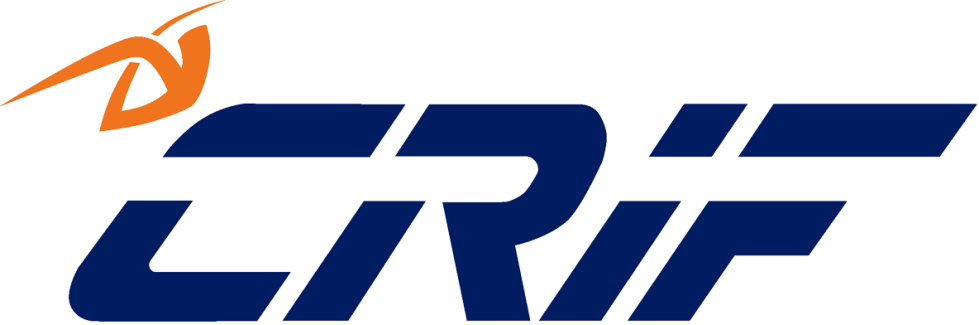 TECH SPECS Project Code: A0001Project Name: Claims Portal – A2A schema for Stage 1, 2.1, 2.2 – RTA ProcessConfidentialityAll material and information herein provided must be regarded as confidential and proprietary information of the disclosing party (and its subcontractors). This information will only be made available to the participating users of the Claims Portal and solely for the purpose of enabling the usage of Claims Portal by the Participating Users . This information shall be used in accordance with the terms and conditions of the applicable user agreementRevision HistoryTable of Contents1.	Introduction	141.1	Overview	141.2	References	141.3	Timeout values of the Test site	151.4	Process versions of the Test site	161.5	Data Retention Activities	172.	ClaimData for AddClaim()	182.1	Application data	182.1.1	ClaimDetails	182.2	ClaimAndClaimantDetails	192.2.1	ClaimantRepresentative/CompanyDetails	192.2.1.1	ClaimantRepresentative/CompanyDetails/Address	192.2.2	DefendantDetails	212.2.2.1	DefendantDetails/PersonalDetails	222.2.2.2	DefendantDetails/CompanyDetails	232.2.2.3	DefendantDetails/Vehicle	232.2.2.4	DefendantDetails/InsurerInformation	232.2.3	ClaimantDetails	242.2.3.1	ClaimantDetails/PersonalDetails	252.2.3.2	ClaimantDetails/Vehicle	262.3	MedicalDetails	272.3.1	MedicalDetails/Injury	272.3.2	MedicalDetails/Hospital	282.3.2.1	MedicalDetails/Hospital/HospitalAddress	282.3.3	MedicalDetails/Rehabilitation	292.4	RepairsAndAlternativeVehicleProvision	302.4.1	RepairsAndAlternativeVehicleProvision/Repairs	302.4.1.1	RepairsAndAlternativeVehicleProvision/Repairs/AlternativeCompany	312.4.2	RepairsAndAlternativeVehicleProvision/AlternativeVehicleProvision	312.4.2.1	RepairsAndAlternativeVehicleProvision/AlternativeVehicleProvision/Provider	322.4.2.1.1	RepairsAndAlternativeVehicleProvision/AlternativeVehicleProvision/Provider/Vehicle	332.5	AccidentData	342.5.1	AccidentData/AccidentDetails	342.5.1.1	AccidentData/AccidentDetails/Driver	352.5.1.2	AccidentData/AccidentDetails/Owner	352.5.1.3	AccidentData/AccidentDetails/Vehicle	362.5.1.4	AccidentData/AccidentDetails/InsuranceCompanyInformation	362.5.1.5	AccidentData/AccidentDetails/WeaterConditions	362.5.1.6	AccidentData/AccidentDetails/RoadConditions	372.5.1.7	AccidentData/AccidentDetails/AccidentCircumstances	382.5.1.8	AccidentData/AccidentDetails/PoliceDetails	382.5.2	AccidentData/BusCoach	392.6	OtherPartyDetails	402.6.1	OtherPartyDetails/OtherParty	402.6.1.1	OtherPartyDetails/OtherParty/PersonalDetails	402.6.1.2	OtherPartyDetails/OtherParty/VehicleInformation	412.6.1.3	OtherPartyDetails/OtherParty/InsuranceCompanyInformation	412.7	LiabilityFunding	422.7.1	LiabilityFunding/Liability	422.7.2	LiabilityFunding/Funding	432.7.2.1	LiabilityFunding/Funding	453.	InsurerResponse for SendInsurerResponse()	473.1	InsurerResponseA2A	473.1.1	InsurerResponse/LiabilityCausation	473.1.1.1	InsurerResponse/LiabilityCausation/DefendantAdmits	483.1.2	InsurerResponse/ProvidedServices	483.1.2.1	InsurerResponse/ProvidedServices/DefendantsInsurer	493.1.3	InsurerResponse/DefendantDetails/PersonalDetails	504.	ClaimData returned by GetClaim() – Stage 1 level*	504.1	ApplicationData	504.1.1	ApplicationIDs	504.1.2	ClaimDetails	514.1.3	ClaimantDetails	524.1.4	FraudStated	524.1.5	ExitProcess	534.1.5.1	ExitCR	534.1.5.2	ExitCM	544.1.6	InterimPackRejected	544.1.7	AllocatedUser	544.1.7.1	AllocatedCR	544.1.7.2	AllocatedCOMP	554.1.8	StatementOfTruth	554.1.9	Rejected Claim	554.1.10	Transfers List	564.1.10.1	Transfer	564.2	ClaimAndClaimantDetails	574.3	MedicalDetails	574.4	RepairsAndAlternativeVehicleProvision	574.5	AccidentData	574.6	OtherPartyDetails	574.7	LiabilityFunding	574.8	InsurerResponse	584.8.1	ProvidedServices	584.9	Timeouts	584.9.1	CurrentTimeout	584.9.2	PreCalculatedTimeouts/ClaimNotificationForm	594.9.2.1	Insurer	594.9.2.2	MIBorArt75	594.9.3	PreCalculatedTimeouts/InterimSettlementPack	604.9.3.1	LowPayment	604.9.3.2	HighPayment	604.9.4	PreCalculatedTimeouts/Stage2SettlementPack	604.9.4.1	Stage2DecisionOrCounterOffer	604.9.5	PreCalculatedTimeouts/Stage2AdditionalDamagesPack	604.9.5.1	Stage2AdditionalDamagesDecision	604.9.6	PreCalculatedTimeouts/CourtProceedingsPack	614.9.6.1	CourtProceedings	615.	ClaimData returned by GetClaim() – Stage 2.1 level - INTERIM SETTLEMENT PACK	615.1	Interim Settlement Pack	61The node InterimSettlementPack contains the information on each Interim Settlement Pack made.	615.1.1	ClaimantRepresentative	625.1.2	DefendantRepresentative	625.1.3	MedicalReport	635.1.4	LossesToDate	635.1.4.1	ClaimantLosses	635.1.4.2	DefendantReplies	645.1.4.3	Total/LossesTotal	665.1.5	InterimPayment	665.1.5.1	ClaimantRequestForInterimPayment	665.1.5.2	DefendantResponsesToInterimPaymentRequest	675.1.6	StatementOfTruth	675.1.7	Phase2ClaimantDefendantDates	675.1.7.1	ClaimantRepresentativeDates	675.1.7.2	DefendantRepresentativeDates	676.	AddInterimSPFRequest (TO SEND THE INSURER REQUEST OF THE InterimSettlementPack Form)	686.1	Claimant Representative	686.1.1	ClaimantRepresentative/MedCoCase	696.2	Medical Report	706.3	Claimant Request for Interim Payment	706.4	Claimant Losses	726.5	StatementOfTruth	747.	AddInterimSPFResponse (TO ADD THE INSURER RESPONSE TO THE InterimSettlementPack Form)	747.1	Defendant Representative	747.1.1	DefendantRepresentative/CRUReference	757.2	Defendant Response	767.3	Defendant Response to Interim Payment Request	777.4	Losses Total	788.	ClaimData returned by GetClaim() – Stage 2.2 level – STAGE2SETTLEMENT PACK	798.1	ClaimantRepresentative	798.1.1	CompanyDetails	798.1.1.1	Address	798.2	DefendantRepresentative	818.2.1	DefendantsInsurer	818.3	Medical Report	818.4	LossesToDate/ClaimantLosses	828.5	LossesToDate/DefendantReplies	838.6	LossesToDate/Total/CurrentTotal	858.7	AgreementData	858.7.1	ClaimantResponsesToDefendantReplies	858.7.2	DefendantResponsesToClaimantReplies	858.7.3	FinalAgreementDetails	868.7.3.1	AgreementDetails	868.8	LastExtendedTime	878.9	Phase2ClaimantDefendantDates	878.9.1	ClaimantRepresentativeDates	878.9.2	DefendantRepresentativeDates	878.10	StatementOfTruth	889.	ClaimData returned by GetClaim() – Stage 2.2 level – STAGE2 ADDITIONAL DAMAGES PACK	889.1	ClaimantRepresentative	889.1.1	CompanyDetails	899.1.1.1	Address	899.2	DefendantRepresentative	909.2.1	DefendantsInsurer	909.3	Medical Report	919.4	LossesToDate/ClaimantLosses	929.5	LossesToDate/DefendantReplies	949.6	LossesToDate/Total/CurrentTotal	959.7	AgreementData	969.7.1	ClaimantResponsesToDefendantReplies	969.7.2	DefendantResponsesToClaimantReplies	969.7.3	FinalAgreementDetails	969.7.3.1	AgreementDetails	979.8	LastExtendedTime	979.9	Phase2ClaimantDefendantDates	989.9.1	ClaimantRepresentativeDates	989.9.2	DefendantRepresentativeDates	989.10	StatementOfTruth	9810.	ClaimData returned by GetClaim() – Stage 2.2 level –COURT PROCEEDING PACK	9910.1	ClaimantRepresentative	9910.1.1	CompanyDetails	9910.1.1.1	Address	9910.2	DefendantRepresentative	10110.2.1	DefendantsInsurer	10110.3	ClaimAndClaimantDetails	10110.3.1	ClaimantDetails	10110.4	LossesToDate/ClaimantLosses	10210.5	LossesToDate/DefendantReplies	10310.6	CourtProceedingPackPartA	10410.7	CourtProceedingPackPartB	10510.7.1	FixedCosts	10510.8	DisbursementDisputed	10610.9	DefendantLegalRepresentative	10610.10	StatementOfTruth	10610.11	Phase2ClaimantDefendantDates	10710.11.1	ClaimantRepresentativeDates	10710.11.2	DefendantRepresentativeDates	10711.	AddStage2SPFRequest (TO ADD THE CLAIMANT REQUEST FOR THE Stage2SettlementPack Form)	10811.1	ClaimantRepresentative	10811.1.1	ClaimantRepresentative/MedCoCase	10811.2	Medical Report	10911.3	ClaimantLosses	11011.4	StatementOfTruth	11111.5	AgreementData	11112.	AddStage2SPFResponse (TO ADD THE INSURER RESPONSE TO THE Stage2SettlementPack Form)	11212.1	DefendantRepresentative/DefendantInsurer	11212.1.1	DefendantRepresentative/CRUReference	11212.2	DefendantReplies	11312.2.1	CurrentDefendantResponse	11312.3	Total/CurrentTotal	11412.4	AgreementData/FinalAgreementDetails	11512.4.1	AgreementDetails	11513.	AddStage2SPFCounterOfferByCM (TO ADD THE CM OFFER FOR THE Stage2SettlementPackCounterOffer)	11713.1	DefendantReplies	11713.1.1	CurrentDefendantResponse	11713.2	Total/CurrentTotal	11813.3	AgreementData/FinalAgreementDetails	11913.3.1	AgreementDetails	11914.	AddStage2SPFCounterOfferByCR (TO ADD THE CR OFFER FOR THE Stage2SettlementPackCounterOffer)	12014.1	ClaimantLosses	12014.2	AgreementData/FinalAgreementDetails/AgreementDetails	12115.	AddAdditionalDamagesRequest (TO ADD THE CR REQUEST FOR THE Stage 2 Additional Damages Form)	12215.1	ClaimantLosses	12215.2	AgreementData/FinalAgreementDetails/AgreementDetails	12316.	AddAdditionalDamagesResponse (TO ADD THE CM RESPONSE TO THE Stage 2 Additional Damages Form)	12516.1	DefendantReplies	12516.1.1	CurrentDefendantResponse	12516.2	Total/CurrentTotal	12616.3	AgreementData	12716.3.1	FinalAgreementDetails	12716.4	AgreementData/FinalAgreementDetails/AgreementDetails	12717.	AddCPPFRequest (TO ADD THE CR REQUEST FOR THE Court Proceedings Pack Form)	12817.1	ClaimAndClaimantDetails	12817.1.1	ClaimantRepresentative/CompanyDetails	12817.1.2	ClaimantDetails	12917.2	ClaimantLosses	12917.2.1	LastClaimantOffer	12917.3	CourtProceedingPackPartA	13017.4	DisbursementDisputed	13117.5	DefendantLegalRepresentative	13117.6	CourtProceedingPackPartB	13217.6.1	FixedCosts	13217.7	StatementOfTruth	13218.	AddCPPFResponse (TO ADD THE CM RESPONSE FOR THE Court Proceedings Pack Form)	13318.1	DefendantRepresentative/DefendantsInsurer	13318.2	DefendantReplies	13318.2.1	LastDefendantResponse	13418.3	CourtProceedingPackPartA	13518.4	DisbursementDisputed	13518.5	DefendantLegalRepresentative	13518.6	CourtProceedingPackPartB	136IntroductionOverviewThis document describes the fields and business rules of schema of XML files accepted as arguments or returned by system web methods.Please note that in case any mismatch may arise between this document and the released XSD files, definitions in the XSD files have priority over this document, which will be amended accordingly.NOTE: In a few cases the XSD files do not match the description contained in this document. This is due to some typos that were introduced in the very first release of the system.The XSD typos have not been corrected in order to avoid additional effort for A2A developers. However, in order to better clarify where the mismatches are some notes have been included in this document to highlight those attributes that show a typo in the XSD.ReferencesThis section contains the full list of schemas to be used in order to validate the XML files to be exchanged via the A2A interface.Please note that the proper version of each schema should be carefully chosen according to the process version used.The only exception is given by the schema of the GetClaim for which the latest version should be always used.PIPWS.wsdl– wsdl file, containing the list and details of web methods exposed by the systemGetClaimData_ClaimData.xsd – claim data schema returned by GetClaim methodAddClaim_ClaimData.xsd – claim data schema for AddClaim web methodSendLiabilityDecision_InsurerResponse.xsd – Insurer response schema for SendLiabilityDecision methodAddInterimSPFRequest_InterimSettlementPackRequest.xsd – xml argument schema for AddInterimSPFRequest methodAddInterimSPFResponse_InterimSettlementPackResponse.xsd – xml argument schema for AddInterimSPFResponse methodAddStage2SPFRequest_S2SPFRequestXML.xsd – xml argument schema for AddStage2SPFRequestAddStage2SPFResponse_S2SPFResponseXML.xsd – xml argument schema for AddStage2SPFResponseAddStage2SPFCounterOfferByCM_S2SPFCounterOfferByCMXML.xsd – xml argument schemaAddStage2SPFCounterOfferByCR_S2SPFCounterOfferByCRXML.xsd – xml argument schemaAddStage2SPFAdditionalDamagesRequest_S2SPFAdditionalDamagesRequestXML.xsd – xml argument schema for AddS2SPFAdditionalDamagesRequestAddStage2SPFAdditionalDamagesResponse_S2SPFAdditionalDamagesResponseXML.xsd – xml argument schema for AddS2SPFAdditionalDamagesResponseAddCPPFRequest_CPPFRequestXML.xsd – xml argument schemaAddCPPFResponse_CPPFResponseXML.xsd – xml argument schemaNOTE: for each release of Claims Portal the A2A client must use the related A2A schema. Only for the GetClaim() method the A2A client must be implemented as per the most recent schema because the method GetClaim() must work irrespective of the release under which a claim was generated.Timeout values of the Test siteThe following table shows the reduced timeout values of the Test site.The timeout values for the Production environment are shown as well in order to provide an overview of the standard timeout values used in the live site.All the timeout values are expressed in Business Days;Timeout values are intended as relative timeouts. For example, the Stage 2 Settlement pack Additional damages decision timeout is calculated starting from the business day after the date of sent of the Stage 2 Settlement Pack Additional Damages Request;All warnings (1 day left, 3 days left, etc.) are triggered instantaneously; therefore they are not in line  with the reduced timeout values.Process versions of the Test siteThe following table shows the process versions of the Test site.The process versions for the Production environment are shown  in order to provide an overview of the actual versions used in the live site.In order to correctly read the values in the table below, please note that the range provided is intended limits included, e.g. the range from v1.0 to v3.4 will contain all the applications with process version from v1.0 inclusive to v3.4 inclusive.Note: Release 4 did not introduce any changes to A2A interface. Schemas and functions valid for Release 3 are valid for Release 4 claims too.Data Retention ActivitiesFrom Release 2 onwards Data Retention activities have been implemented in order to remove those applications that have reached an end in the workflow.For more information about the Data Retention rules in place refer to the Claims Portal website.ClaimData for AddClaim()Application dataThis node contains the data shown in the Section N “Statement of Truth” of the CNFClaimDetailsClaimAndClaimantDetailsThis node contains the data shown in the area “Claimant’s Representative – contact details”, “Defendant’s details” and Section A “Claimant’s details” of the CNFClaimantRepresentative/CompanyDetailsClaimantRepresentative/CompanyDetails/AddressRefer to this paragraph each time you see {address} in this document.As far as the address elements the following rules apply:The Address Indicator must be set to As Input (A).IF an Address is mandatory THEN Street 1, Town, Country plus either House Name or House Number must be present:Street1, Town, Country, House Name  OKStreet1, Town, Country, House Number  OKStreet1, Town, Country, House Name, House Number  OKStreet1, Town, Country  NOT OKDefendantDetailsNOTE: the attribute “Comments” must be ignored in new claims created with the new version of the A2AIt must still be present in order to keep a unique method compatible with both old and new claims.DefendantDetails/PersonalDetailsUse this node if DefendantStatus=PersonalDefendantDetails/CompanyDetailsUse this node if DefendantStatus=BusinessPlease note that attributes not listed here but present in the XSD, are not used. This is because has been used the standard complex type CT_INPUT_Defendant_CompanyDetails even if it’s not fully used here. If not used attributes are being populated, their value will be ignored by the system.DefendantDetails/VehicleDefendantDetails/InsurerInformationThis node contain the data of the Compensator to which the claim must be sentClaimantDetailsClaimantDetails/PersonalDetailsClaimantDetails/VehicleMedicalDetailsThis node contains the data shown in the Section B “Injury and medical details” and Section C “Rehabilitation” of the CNFMedicalDetails/InjuryMedicalDetails/HospitalThere can be from 0 to 4 hospitals.If there is at least one hospital, HospitalAttendance must be = 1 (YES) and if HospitalAttendance must be = 1 (YES), then at least one hospital must be input.MedicalDetails/Hospital/HospitalAddressMedicalDetails/RehabilitationRepairsAndAlternativeVehicleProvisionThis node contains the data shown in the Section D “Repairs” and Section E “Alternative vehicle provision” of the CNFRepairsAndAlternativeVehicleProvision/RepairsRepairsAndAlternativeVehicleProvision/Repairs/AlternativeCompanyIf the claim for vehicle damage is proceeding through an alternative company, ThroughAlternativeCompany must be = 1(YES) (“If Yes, please provide full details, if known”)RepairsAndAlternativeVehicleProvision/AlternativeVehicleProvisionNote: due to a Change Request the question changed completely FROM “Is the claimant entitled to an alternative vehicle?” TO “Has the claimant been provided a vehicle by their insurer?”.In order to minimise the effect on A2A users and web interface, the xml fields remains the same (despite of the name “ClaimantEntitled”) while the conditional rule is modified as above.RepairsAndAlternativeVehicleProvision/AlternativeVehicleProvision/Provider(*) IF AVProvided = YES, THEN PROCEED with the fields here belowELSE IF AVProvided = NO, THEN SKIP this part and go directly to §2.5 AccidentDataIf the claimant has been provided with the use of an alternative vehicle, AVProvided must be = 1(YES)RepairsAndAlternativeVehicleProvision/AlternativeVehicleProvision/Provider/VehicleAccidentDataThis node contains the data shown in the Section F “Accident Details”, Section G “Accident time, location and description” and Section J “Accidents involving a bus or a coach” of the CNFAccidentData/AccidentDetailsAccidentData/AccidentDetails/Driver (*) IF DriverIsDefendant = NO, THEN PROCEED with the fields here belowELSE IF DriverIsDefendant = YES THEN SKIP this part and go directly to §2.5.1.5AccidentData/AccidentDetails/Owner (*) IF DriverIsDefendant = NO, THEN PROCEED with the fields here belowELSE IF DriverIsDefendant = YES THEN SKIP this part and go directly to §2.5.1.5AccidentData/AccidentDetails/Vehicle (*) IF DriverIsDefendant = NO, THEN PROCEED with the fields here belowELSE IF DriverIsDefendant = YES THEN SKIP this part and go directly to §2.5.1.5AccidentData/AccidentDetails/InsuranceCompanyInformation (*) IF DriverIsDefendant = NO, THEN PROCEED with the fields here belowELSE IF DriverIsDefendant = YES THEN SKIP this part and go directly to §2.5.1.5AccidentData/AccidentDetails/WeaterConditionsAt least one of these fields must be = yesAccidentData/AccidentDetails/RoadConditionsAt least one of these fields must be = yesAccidentData/AccidentDetails/AccidentCircumstancesAt least one of these fields must be = yesAccidentData/AccidentDetails/PoliceDetails(*) IF PoliceReported = YES, THEN PROCEED with the fields here belowELSE IF PoliceReported = NO or NOT KNOWN THEN SKIP this part and go directly to §2.5.2AccidentData/BusCoachOtherPartyDetailsThis node contains the data shown in the Section I “Other Party Details” of the CNF(*) IF there is at least one Other Party, THEN PROCEED with the fields here below (for each node OtherParty)ELSE IF there are no other parties, THEN SKIP this section and proceed to the § 2.7	OtherPartyDetails/OtherPartyThere can be from 0 to 6 Other parties ( from 0 to 6 nodes “OtherParty”).	OtherPartyDetails/OtherParty/PersonalDetails	OtherPartyDetails/OtherParty/VehicleInformation	OtherPartyDetails/OtherParty/InsuranceCompanyInformationLiabilityFundingThis node contains the data shown in the Section K “Liability”, Section L “Funding” and Section M “Other relevant information” of the CNF	LiabilityFunding/Liability	LiabilityFunding/Funding	LiabilityFunding/FundingInsurerResponse for SendInsurerResponse()InsurerResponseA2AThis node contains the data shown in the Section A “Liability/Causation”, Section B1 “Services provided by the insurer - Rehabilitation”, Section B2 “Services provided by the insurer – Alternative vehicle provision”, Section B3 “Services provided by the insurer – Repairs/Inspection” and Section C “Services provided by the insurer – Response information” of the Insurer Response to the CNF	InsurerResponse/LiabilityCausation	InsurerResponse/LiabilityCausation/DefendantAdmits NOTE: the node “DefendantAdmits” must be ignored in the new claims created with the new version of the A2AIt must still be present in order to keep a unique method compatible with both old and new claims.	InsurerResponse/ProvidedServices	InsurerResponse/ProvidedServices/DefendantsInsurer	InsurerResponse/DefendantDetails/PersonalDetailsClaimData returned by GetClaim() – Stage 1 level*ApplicationDataThis node contains the Statement of Truth fields (see the DocumentInput schema) plus additional data that are generated by the system along the whole process (*)	ApplicationIDs	This list of fields is retrieved from the Organisations stored in the system, not from the data inserted by the users in the Forms.	ClaimDetails		ClaimantDetailsThis node, introduced with the Release 2, includes flags set by the portal at specific points in the process and used in order to move the claim depending on the age of the claimant.	FraudStatedThis node is filled in when a Claim is thrown out of the process due to the fact that the Compensator stated that there is a suspect of Fraud.	ExitProcessExitCRThis node is filled in when a Claim is taken out of the process by the CR using the function “Exit Process”.ExitCMThis node is filled in when a Claim is taken out of the process by the COMP  using the function “Exit Process”.	InterimPackRejectedThis node is filled in when an Interim Settlement Pack is rejected by the Compensator	AllocatedUser	AllocatedCRAllocatedCOMP	StatementOfTruthIt’s the content of the node “ApplicationData/ClaimDetails” present in the DocumentInput file.Rejected ClaimFROM RELEASE 5 ONThis node RejectedClaim is filled in when a Claim is rejected by the COMP using the function “Reject Claim”.ClaimAndClaimantDetailsThis node contain the data submitted through the Document Input. MedicalDetailsThis node contain the data submitted through the Document Input. RepairsAndAlternativeVehicleProvisionThis node contain the data submitted through the Document Input. AccidentDataThis node contain the data submitted through the Document Input. OtherPartyDetailsThis node contain the data submitted through the Document Input. LiabilityFundingThis node contain the data submitted through the Document Input. InsurerResponseThis node contain the data submitted through the Insurer Response, plus two fields inserted by the system after an Insurer Response is successfully sent.The table below shows these two additional fields.ProvidedServicesTimeoutsCurrentTimeoutPlease note that the following subsections of the Timeouts section are present in the returned XML but currently not populated.PreCalculatedTimeouts/ClaimNotificationFormThis section contains the timeout dates for Stage1InsurerThis section pre-calculates the timeout dates in case of compensator of type Insurer or Self-Insurer when Article75 does not applyMIBorArt75This section pre-calculates the timeout dates in case the compensator is MIB or in case Article75 apply for compensator of type Insurer or Self-InsurerPreCalculatedTimeouts/InterimSettlementPackLowPaymentHighPaymentPreCalculatedTimeouts/Stage2SettlementPackStage2DecisionOrCounterOfferPreCalculatedTimeouts/Stage2AdditionalDamagesPackStage2AdditionalDamagesDecisionPreCalculatedTimeouts/CourtProceedingsPackCourtProceedingsClaimData returned by GetClaim() – Stage 2.1 level - INTERIM SETTLEMENT PACKFROM RELEASE 3 ON:The node InterimSettlementPackList contains the list of Interim Settlement Packs and it is made of a sequence of  InterimSettlementPack elements.Interim Settlement PackThe node InterimSettlementPack contains the information on each Interim Settlement Pack made.ClaimantRepresentativeThis node is the same as 2.2.1DefendantRepresentativeMedicalReportLossesToDateClaimantLossesIt is made of a sequence of 0 up to 15 of the following ClaimantLossesToDate element:DefendantRepliesIt is made of a sequence of 0 up to 15 of the following DefendantResponse element:Total/LossesTotalInterimPaymentClaimantRequestForInterimPaymentDefendantResponsesToInterimPaymentRequestStatementOfTruthThis node is the same as 4.1.6Phase2ClaimantDefendantDatesClaimantRepresentativeDatesDefendantRepresentativeDatesAddInterimSPFRequest (TO SEND THE INSURER REQUEST OF THE InterimSettlementPack Form)Claimant RepresentativeMedical ReportClaimant Request for Interim PaymentClaimant LossesIN RELEASE 2: The General Damages Loss (11) MUST be always present, with “GrossValueClaimed” equal to or greater than 1000.00, “PercContribNegDeductions” equal to 0.00, “EvidenceAttached” equal to 1 and “ItemBeingPursued?” equal to 1 (=Yes)FROM RELEASE 3 ON: The PSLA loss (11) validation is amended and a new validation on the Total value of the Interim payment request is included to ensure that it is equal to or greater than £1,000.NOTE: that the above validations apply to just the first Interim Settlement Pack: subsequent Interim Settlement Packs are validated against the Total value of Interim payment request to ensure that it is greater than £0.StatementOfTruthAddInterimSPFResponse (TO ADD THE INSURER RESPONSE TO THE InterimSettlementPack Form) Defendant RepresentativeDefendant ResponseIN RELEASE 2: The General Damages Loss (11) MUST be always present, with “GrossValueOffered” equal to or greater than 1000.00 and “PercContribNegDeductions” equal to 0.00FROM RELEASE 3 ON: The PSLA loss (11) validation is amended and a new validation on the total value of the Interim payment response is included to ensure it is equal to or greater than £1,000.NOTE: that the above validations apply to just the first Interim Settlement Pack: subsequent Interim Settlement Packs are validated against the Total value of Interim payment response to ensure that it is greater than £0.Explanation of few values calculated by the system:“Value offered after contribution.” = “Gross value offered” – (“Gross value offered” * “% Contribution Negative deductions.”%)
Better explanation: “Value offered after contribution” is the net amount obtained by deducting the “% contribution neg. deductions” from the gross value offered.
Example (for one loss type):
Gross value offered = 2000
% contribution. Negative deductions = 15%
Value offered after contribution. = 2000 – (2000*15%) = 1700“Amount in dispute” = “Value claimed after contribution” – “Value offered after contribution”.“Losses offered to date” = SUM (“Value offered after contribution”).“Net value of offer to date” = “Losses offered to date” – “CRU deductions”.The defendant must include a defendant response PER EACH claimant loss present in the Interim Settlement pack request WHERE “ItemBeingPursued == 1”.The losses where “ItemBeingPursued == 0” must be simply ignored (the printable document will show just the part filled in by the Claimant representative in the request).Defendant Response to Interim Payment RequestLosses Total ClaimData returned by GetClaim() – Stage 2.2 level – STAGE2SETTLEMENT PACKClaimantRepresentativeCompanyDetailsAddressDefendantRepresentativeDefendantsInsurerMedical ReportLossesToDate/ClaimantLossesIt is made of a sequence of 0 up to 15 of the following CurrentClaimantOffer element:LossesToDate/DefendantRepliesIt is made of a sequence of 0 up to 15 of the following CurrentDefendantResponse element:LossesToDate/Total/CurrentTotalAgreementDataClaimantResponsesToDefendantRepliesIt is made of 0 or more instances of:DefendantResponsesToClaimantRepliesIt is made of 0 or more instances of:FinalAgreementDetailsAgreementDetailsLastExtendedTimePhase2ClaimantDefendantDatesClaimantRepresentativeDatesDefendantRepresentativeDatesStatementOfTruthClaimData returned by GetClaim() – Stage 2.2 level – STAGE2 ADDITIONAL DAMAGES PACKClaimantRepresentativeThe values in this node and its children come from the Stage 2 Settlement Pack. They are not part of the Additional Damages messages.CompanyDetailsAddressDefendantRepresentativeDefendantsInsurerMedical ReportThe values in this node and its children come from the Stage 2 Settlement Pack. They are not part of the Additional Damages messages.LossesToDate/ClaimantLossesIt is made of a sequence of 0 up to 16 of the following CurrentClaimantOffer element:LossesToDate/DefendantRepliesIt is made of a sequence of 0 up to 16 of the following CurrentDefendantResponse element:LossesToDate/Total/CurrentTotalAgreementDataClaimantResponsesToDefendantRepliesIt is made of 1 instance of:DefendantResponsesToClaimantRepliesIt is made of 1 instance of:FinalAgreementDetailsAgreementDetailsLastExtendedTimePhase2ClaimantDefendantDatesClaimantRepresentativeDatesDefendantRepresentativeDatesStatementOfTruthClaimData returned by GetClaim() – Stage 2.2 level –COURT PROCEEDING PACKClaimantRepresentativeCompanyDetailsAddressDefendantRepresentativeDefendantsInsurerClaimAndClaimantDetailsClaimantDetailsLossesToDate/ClaimantLossesIt is made of a sequence of 0 up to 16 of the following LastClaimantOffer element:LossesToDate/DefendantRepliesIt is made of a sequence of 0 up to 16 of the following LastDefendantResponse element:CourtProceedingPackPartACourtProceedingPackPartBFixedCostsDisbursementDisputedIt is made of a sequence of 0 up to 12 of the following DisbursementDisputedRequestResponse element:DefendantLegalRepresentativeStatementOfTruthPhase2ClaimantDefendantDatesClaimantRepresentativeDatesDefendantRepresentativeDatesAddStage2SPFRequest (TO ADD THE CLAIMANT REQUEST FOR THE Stage2SettlementPack Form) ClaimantRepresentativeMedical ReportClaimantLossesIt is made of a sequence of 0 up to 15 of the following CurrentClaimantOffer element:The General Damages Loss (11) MUST be always present, with “GrossValueClaimed” greater than 0.00 StatementOfTruthAgreementDataAddStage2SPFResponse (TO ADD THE INSURER RESPONSE TO THE Stage2SettlementPack Form)DefendantRepresentative/DefendantInsurerDefendantRepliesThis node is made of a sequence of 0 up to 15 of the following CurrentDefendantResponse element, one for each CurrentClaimantOffer. (*) IF “Settlement pack decision=Counter Offer”, THEN PROCEED with the fields here below (for each node CurrentDefendantResponse)ELSE IF “Settlement pack decision=Confirm/Repudiate”, THEN SKIP this section and proceed to the § 12.3In fact, from Release 2 on, in case of confirmation the system takes care of setting the values of the response to each loss (all losses agreed, value offered = value claimed, ContribNegDeduction = ContribNegDeduction set in the request, Comments set to empty).The same happens in case of repudiation: the system takes care of setting the values of the response to each loss (all losses NOT agreed, value offered = 0, ContribNegDeduction = 0, Comments set to empty).CurrentDefendantResponseTotal/CurrentTotalAgreementData/FinalAgreementDetailsAgreementDetails(*) IF “Settlement pack decision=Counter Offer”, THEN fields below are directly copied into the systemELSE IF “Settlement pack decision=Confirm”, THEN the value provided in the “Gross Amount” field is ignored and it is automatically set by the system to “Losses offered to date” minus “CRU deduction”ELSE IF “Settlement pack decision=Repudiate”, THEN values provided in the “Gross Amount” and “Interim Payment Amount” fields are ignored and they are automatically set by the system to zeroIn fact, from Release 2 on, in case of confirmation the system takes care of setting the value of the gross amount field to the amount of losses offered to date minus CRU deduction.The same happens in case of repudiation: the system takes care of setting the values of the gross amount and interim payment amount fields both to 0.AddStage2SPFCounterOfferByCM (TO ADD THE CM OFFER FOR THE Stage2SettlementPackCounterOffer)DefendantRepliesThis node is made of a sequence of 0 up to 15 of the following CurrentDefendantResponse element, one for each CurrentClaimantOffer. (*) IF “Settlement pack counter offer decision=New counter offer”, THEN PROCEED with the fields here below (for each node CurrentDefendantResponse)ELSE IF “Settlement pack decision=Accept counter offer”, THEN SKIP this section and proceed to the § 13.2In fact, from Release 2 on, in case of acceptance of counter offer the system takes care of setting the values of the response to each loss (all losses agreed, value offered = value claimed, ContribNegDeduction = ContribNegDeduction set in the request, Comments set to empty).CurrentDefendantResponseTotal/CurrentTotalAgreementData/FinalAgreementDetailsAgreementDetails(*) IF “Settlement pack counter offer decision=New counter offer”, THEN fields below are directly copied into the systemELSE IF “Settlement pack counter offer decision=Accept counter offer”, THEN the value provided in the “Gross Amount” field is ignored and it is automatically set by the system to “Losses offered to date” minus “CRU deduction”In fact, from Release 2 on, in case of acceptance of counter offer the system takes care of setting the value of the gross amount field to the amount of losses offered to date minus CRU deduction.AddStage2SPFCounterOfferByCR (TO ADD THE CR OFFER FOR THE Stage2SettlementPackCounterOffer)ClaimantLossesIt is made of a sequence of 0 up to 15 of the following CurrentClaimantOffer element:AgreementData/FinalAgreementDetails/AgreementDetailsAddAdditionalDamagesRequest (TO ADD THE CR REQUEST FOR THE Stage 2 Additional Damages Form)ClaimantLossesIt is made of a sequence of 0 up to 16 of the following CurrentClaimantOffer element.The request form must contain all the losses present in the Stage 2 Settlement Pack form PLUS the Additional Damages (LossType 12).All losses that were NOT agreed during the S2SP negotiation can be edited (see flag LossesToDate/ClaimantLosses@AgreedInS2SP)All losses that WERE agreed during the S2SP negotiation MUST NOT be amended (see flag LossesToDate/ClaimantLosses@AgreedInS2SP).It is not allowed to insert new losses that were not present in the S2SP Form (except for the Additional Damages).AgreementData/FinalAgreementDetails/AgreementDetailsAddAdditionalDamagesResponse (TO ADD THE CM RESPONSE TO THE Stage 2 Additional Damages Form)DefendantRepliesIF “Additional damages decision=Counter Offer”, THEN PROCEED with the fields here below (for each node CurrentDefendantResponse) including all the losses but editing ONLY the ones where AgreedInS2SP = NO or EMPTY (in case of Additional damages)ELSE IF “Additional damages decision=Agree”, THEN SKIP this section and proceed to the § 16.2In fact in case of agreement the system takes care of setting the values of the response to each loss (all losses agreed, value offered = value claimed, ContribNegDeduction = ContribNegDeduction set in the request, Comments set to empty).CurrentDefendantResponseTotal/CurrentTotalAgreementDataFinalAgreementDetailsAgreementData/FinalAgreementDetails/AgreementDetails (*) IF “Additional damages decision=Counter Offer”, THEN fields below are editableELSE IF “Additional damages decision=Agree”, THEN the field “Gross Amount” inserted by the user is ignored and its value is automatically set by the system according to the sum of the gross values related to the losses insertedAddCPPFRequest (TO ADD THE CR REQUEST FOR THE Court Proceedings Pack Form)ClaimAndClaimantDetailsClaimantRepresentative/CompanyDetailsClaimantDetailsFrom the Release 2 on, it is possible to indicate the occupation of the Claimant at the time of the Court Proceedings Pack.ClaimantLossesIt is made of a sequence of 0 up to 16 of the following LastClaimantOffer element:LastClaimantOfferCourtProceedingPackPartADisbursementDisputedIt is made of a sequence of 0 up to 12 of the following DisbursementDisputedRequestResponse element:DefendantLegalRepresentativeCourtProceedingPackPartBFixedCostsStatementOfTruthAddCPPFResponse (TO ADD THE CM RESPONSE FOR THE Court Proceedings Pack Form)DefendantRepresentative/DefendantsInsurerIn DefendantsInsurer element, there is also an Address sub-element: please ignore it (currently it’s optional, and its value is ignored; will be removed in next schema release)DefendantRepliesFROM RELEASE 3 ONThe node DefendantReplies can be edited only from release 3 on.It is made of a sequence of 0 up to 16 of the following LastDefendantResponse element:LastDefendantResponseCourtProceedingPackPartADisbursementDisputedIt is made of a sequence of 0 up to 12 of the following DisbursementDisputedRequestResponse element:DefendantLegalRepresentativeFROM RELEASE 3 ONThe node DefendantLegalRepresentative can be edited only from release 3 on.CourtProceedingPackPartBFROM RELEASE 3 ONThe node CourtProceedingPackPartB can be edited only from release 3 on in order to amend the field DefendantFinalOffer.Release DateVersionDescriptionAuthor0.1First description of the A2A schema for the stage 1Romano Panzacchi28-0.2Document completedRP0.3Small amendmentsRP0.4- DocumentInput separated from InsurerResponse- schema for getClaimDataRP0.5InterimSettlementPack Request & Response for Stage2.1Tommaso Romanazzi0.6- Document review- Inserted Section 5 for GetClaim() returned schema specific for Stage2.1TR0.7- amended section 3.1.1TR0.8- Added schema for Stage2.2- Added section for GetClaim() returned schema specific for Stage2.2TR0.9- Amended section for AddStage2SPFResponseTR0.10- amended section 2.5 (AccidentData) with missing field types and sizes- amended section 6.5 (ISPF Request) with StatementOfTruthTR0.11- improved sections 6.3 6.4 7.2 to explain how the system calculates values for the Interim Settlement packTR0.12- amended sections 14 and 15TR0.13- amended section 9.6TR0.14- GetClaim, AddCPPFResponse, AddCPPFRequest : anticipated XSD changes have been implemented: DisbursementDisputedRequestResponse cardinality changed from 1..1 to 0..12- GetClaim: extended Stage2.2 section for Stage2SettlementPack- GetClaim: removed subsections InterimSettlementPack/DefendantRepresentative/DefendantsInsurer/Address, Stage2SettlementPack/DefendantRepresentative/DefendantsInsurer/Address, CourtProceedingPack/DefendantRepresentative/DefendantsInsurer/Address- GetClaim, AddCPPFResponse: ReasonForNotPayingFullDisbursement resized from 0..500 to 0..80 to match web- AddClaim: reference number now accepts “.-/\”- AddClaim, GetClaim: ICAddress, ProviderAddress length extended from 0..50 to 0..100- AddStage2SPFRequest: added optional fields ContactMiddleName, EmailAddress, TelephoneNumberTR0.15Added in section 2.3 (Medical Details), 2.4 (Alternative Vehicle) and 2.7(Funding) the corresponding web portal field labelsTR0.16Added section 4.9 to explain Timeout section in GetClaim, length of IncreasingPoint element and HouseNumber element, name of section 10.1 TR0.17Changes due to CR implementation:
AddClaimClaimantRepresentative/CompanyDetails EmailAddress now mandatoryClaimantRepresentative/DefendantDetails Comments to be ignored for the new claimsAccidentData/AccidentDetails new value for SeatbeltAccidentData/AccidentDetails new value for PoliceReportedAlternativeVehicleProvision/ AVRequiredByCL Now the validation rule for this field is the opposite, because ClaimantEntitled gets a new meaning.AddInsurerResponseInsurerResponse/ProvidedServices/DefendantsInsurer EmailAddress now mandatoryInsurerResponse/LiabilityCausation/DefendantAdmits section to be ignored for the new claimsInsurerResponse/DefendantDetails/PersonalDetails<DefendantsDOB> addedGetClaimApplicationData/ApplicationIDs<AllocatedUserID> addedApplicationData/AllocatedUser addedApplicationData/FraudStated FraudReasonCode fixed reason codeApplicationData/ExitProcess addedInsurerResponse/DefendantDetails/PersonalDetails<DefendantsDOB> addedTimeouts/CurrentTimeout new value for timeut of Stage 1 PaymentTR, RP0.18Amendments to Tech Specs (typos, paragraph titles)Additional changes due to CR implementation:ConditionalFeeeDate QA rule removedClaimant Representative Reference Number, Defendant Insurer Reference Number, Policy Number Reference enlarged to 50 charactersRP0.19Amendment to LastExtendedTime section 8.7TR0.20Amendment to section 4.9.1 for timeout flag changed from “1p” to “1Payment”TR25/02/20111.0Just a finalised version to align the specs with the schemas in case of typos. Plus a couple of clarifications that came out by studying the tickets received during the integration phase and the first weeks of go live.Amendment to align this document to the XSD, in section AccidentDetails (2.5.1); date format, when specified, set to the standard XML date format “YYYY-MM-DD”Aesthetic change: document version changed to 1.0 just to reflect that it is related to the Release 1 of RaPIdTR, RP22/03/20122.0Release 2 changes plus the following amendments:- amendment to section 16: added attribute “CRUDeductions” under that was previously missing- amendment to section 13: new behaviour in case Counter Offer Decision is “Accept counter offer”RP, Valerio Zerillo27/04/20122.1Loss 11 always present in S2SP request: clarifications addedRP01/06/20122.2Change to QA rule for General damages in the Interim payment requestRP20/07/20122.3Clarification on how to fill in the form for the Additional Damage s Request (§15.1)RP07/08/20122.4A “copy & paste” typo corrected in Chapter 15: removed section 15.2 “StatementOfTruth”VZ04/02/20133.0Release 3 changesVZ15/02/20133.1Added attribute InterimPaymentNumber in the GetClaim() outputVZ25/02/20133.2- Added attributes ValueClaimedAfterContrib and ValueOfferedAfterContrib to the Court Proceedings Pack request and response respectively- Document name changed to the new “Claims Portal”VZ05/03/20133.3Minor amendment to heading of section 18VZ14/03/20133.4Minor amendments to the AddClaim() as per the additional Change Requests:- maximum size for attribute ‘Comments’ under LiabilityFunding/Funding increased to 1000 characters- option ‘S’ (Self-Insured) removed for attribute ‘InsurerType’ under DefendantDetails/InsurerInformation- validation removed for attribute ‘AgreementDate’ under LiabilityFunding/FundingMinor amendments to the AddInterimSPFRequest() and AddInterimSPFResponse() as per the additional Change Requests:- validation on loss type 11 PSLA amended- validation on total value of Interim request/response addedVZ16/04/20133.5- Minor amendment to the front page- Included a new section about data retention VZ17/05/20133.6- Clarification included for Interest in the Stage 2 pack- Clarification included for Interest in the Court packVZ07/06/20133.7- Clarification included about mismatches between schema and XSD- Maximum length for attribute DefendantLegalDetails includedVZ02/08/20133.8- Note added about date formatVZ14/08/20133.9-InterimPaymentReceived field amended ANNA GIULIA GARAVINI10/12/20134.0Minor amendment to section 2.2.2.1 “DefendantDetails/PersonalDetails”: optional fields TitleType and OtherTitle includedVZ01/06/20164.1Release 5 changes:AskCUE PI Reference field Soft Tissue fieldMedCo Case fieldCRU Reference fieldCRU Comment fieldRejection processDANIELE PERFETTI05/07/20164.2New rejection reason added to section 4.1.9New node TransfersList added to section 4.1.10DPWorkflow SectionPhase DescriptionTimeout for PRODUCTIONTimeout for TEST SITESTAGE 1Liability decision timeout151STAGE 1Liability decision timeout (MIB claim)302STAGE 1Liability decision timeout (Article 75 applied)302STAGE 2.1Interim payment decision timeout (request for £1,000) for the first Interim Settlement Pack101STAGE 2.1Interim payment decision timeout (request for more than £1,000) for the first Interim Settlement Pack152STAGE 2.1Interim payment decision timeout for any subsequent Interim Settlement Pack152STAGE 2.1Extend time for CRU for the first Interim Settlement Pack, only if payment is greater than £1,000+15+1STAGE 2.1Extend time for CRU for any subsequent Interim Settlement Pack+15+1STAGE 2.2Stage 1 payment timeout (used only as a reminder)101STAGE 2.2Stage 2 Settlement pack decision timeout151STAGE 2.2Stage 2 Settlement pack counter offer decision timeout+20+1STAGE 2.2Stage 2 Settlement pack automatic extension+5+5STAGE 2.2 ADDITIONAL DAMAGESStage 2 Settlement pack Additional damages decision timeout151STAGE 3 COURT PROCEEDINGSCourt Proceedings pack response timeout (used only as a reminder)55EnvironmentFromToRelease versionTEST SITE1.03.4Release 0TEST SITE3.54.3Release 1TEST SITE4.45.4Release 2TEST SITE5.56.4Release 3TEST SITE6.5Release 4*PRODUCTION1.02.0Release 0PRODUCTION2.13.0Release 1PRODUCTION3.13.2Release 2PRODUCTION3.33.9Release 3PRODUCTIONPRODUCTIONRelease 5Field nameTypeMax LengthM (mandatory)C (Conditional)O (Optional)Allowed ValuesDescriptionSignatoryString1MS = Claimant’ SolicitorC = Claimant in personRetainedCopyBoolean1M1ClaimValueString1FROM RELEASE 3 ONM1 = Up to £10,0002 = Up to £25,000FROM RELEASE 3 ONFlag that indicates the claim valueField nameTypeMax LengthM (mandatory)C (Conditional)O (Optional)Allowed ValuesDescriptionCompanyNameMName of the Claimant Representative companyContactNameMName of the user that created this claimContactMiddleNameOMiddle Name of the user that created this claimContactSurnameMSurname of the user that created this claimTelephoneNumberMEmailAddressMReference NumberM “Claimant representative Reference Number  must not be all blanks or all zeros or combination of blanks and zeros”If one of the following character is found on the CR Reference Number field then reject the record| (Pipe character) ¦ (half pipe)#  (hash)$,£~^`[]{}_€¬{ Address }CT_INPUT_AddressMField nameTypeMax LengthM (mandatory)C (Conditional)O (Optional)Allowed ValuesDescriptionHouseName32M*HouseNumber20M*PostCode8O*The Post Code is a 6 to 8 characters field including spaces.   The Post Code must be in two parts separated by a space.The first part must be in one of these formatsANAANAANAAANNANAANNThe second part must be in the format NAAStreet132M*Street232O*District25O*City25M*County15O*Country20M*Usually filled in with Address Indicator1M* (and hidden in the webUI)A = As inputDefault=A (As input) This field was used by early implementation of the system; retained for future extensibility; but currently should be simply always set to “A”.Field nameTypeMax LengthM (mandatory)C (Conditional)O (Optional)Allowed ValuesDescriptionDefendantStatusMP - PersonalB - BusinessTitle1O1 = Mr2 =Mrs.3 =Ms4 =Miss5 =otherTO BE IGNORED!OtherC“Other must not be all blanks or all zeros or combination of blanks and zeros”C:If  Defendant’s Title is 'other', Other must be provided”DefDriverNameOName of the driver of the vehicle, if different from the DefendantPolicyNumberReferenceMReferralSourceO(From Release 3 on: NOT PRESENT)FROM RELEASE 3 ON:This field is NOT part of the schemaCommentsOTO BE IGNORED for new version of A2A.

NOTE: the field comment is not used anymore due to the implementation of the Change Request CR003. It is used only in the claims created prior to  this implementation.DefendantAgeNumericCEstimated age of the defendant.C: Mandatory only if it is a MIB claimDefendantDescriptionCDescription of the defendant. C: Mandatory only if it is a MIB claimDefendantDetailsObtainedCDescription of how the defendant details were obtained. C: Mandatory only if it is a MIB claimField nameTypeMaxLengthM (mandatory)C (Conditional)O (Optional)Allowed ValuesDescriptionNameOName of the DefendantMiddleNameOMiddle Name of the DefendantSurnameMSurname of the DefendantC: Mandatory if DefendantStatus=PersonalTitleType1O1 = Mr2 =Mrs.3 =Ms4 =Miss5 =otherOtherTitleC“Other must not be all blanks or all zeros or combination of blanks and zeros”C:If  Defendant’s Title is 'Other', OtherTitle must be provided”SexCM = MaleF = FemaleN = Not knownC:Mandatory only if it is a MIB claimDateofBirthMIGNORE IT (NOTE: the Defendant DOB is inserted by the Compensator in the response, not by the CR){ Address }CT_INPUT_AddressOField nameTypeMaxLengthM (mandatory)C (Conditional)O (Optional)Allowed ValuesDescriptionCompanyName1-100CDefendant Company nameC: Mandatory if DefendantStatus=Business{ Address }CT_INPUT_AddressOField nameTypeMaxLengthM (mandatory)C (Conditional)O (Optional)Allowed ValuesDescriptionVRNStringMFree textVRN of the DefendantMakeCC:Mandatory only if it is a MIB claimModelCC:Mandatory only if it is a MIB claimColorCC:Mandatory only if it is a MIB claimEngineSizeNumeric5CIGNORE ITField nameTypeMaxLengthM (mandatory)C (Conditional)O (Optional)Allowed ValuesDescriptionInsurerType1MI = InsurerM = MIBFROM RELEASE 3 ON:The option ‘S’ (Self-Insured) is no more availableInsurerNameMName of the Compensator to send the claim to.Selected1M1InsurerOrganisationIdMId of the Compensator to send the claim to.InsurerOrganisationPathMPath of the Compensator to send the claim to.is this the claims handling organisation, e.g. a TPA company, self-insured, or branch/dept within the insurer?Field nameTypeMaxLengthM (mandatory)C (Conditional)O (Optional)Allowed ValuesDescriptionOccupationMChildClaim1M1 = YES0 = NONationalInsuranceNumber9OCharacters 1-2 must be in the range AA-ZZCharacter 1 must not be D, F, I, Q, U, VCharacter 2 must not be D, F, I, O, Q, U, VCharacters 1-2 must not be one of the following combinations: FY; GB; NK; TN; TT; ZZ.Characters 3-6 must be in the range 0000 – 9999Characters 7-8 must be in the range 00 – 99Character 9 must be in the range A – DNINCommentCC:Mandatory if NationalInsuranceNumber is emptyField nameTypeMaxLengthM (mandatory)C (Conditional)O (Optional)Allowed ValuesDescriptionNameMName of the ClaimantMiddleNameOMiddle Name of the ClaimantSurnameMSurname of the ClaimantDateofBirthMTitleType1M1 = Mr2 =Mrs.3 =Ms4 =Miss5 =otherOtherTitleC“Other must not be all blanks or all zeros or combination of blanks and zeros”C:If  Claimant’s Title is 'other', OtherTitle must be provided”{ Address }CT_INPUT_AddressMField nameTypeMaxLengthM (mandatory)C (Conditional)O (Optional)Allowed ValuesDescriptionVRNStringOFree textVRN of the ClaimantField nameTypeMax LengthM (mandatory)C (Conditional)O (Optional)Allowed ValuesDescriptionSoftTissueBoolean1M1 = YES0 = NOBoneInjuryBoolean1M1 = YES0 = NOWhiplashBoolean1M1 = YES0 = NOOtherBoolean1M1 = YES0 = NOInjurySustainedDescriptionFree text500MDescription of the injuryTimeOffRequiredBoolean1M1 = YES0 = NO(Has the claimant had to take any time off work as a result of the injury?)StillOffWorkBoolean1C1 = YES0 = NOC: If TimeOffRequired=yes, StillOffWork must be provided(Is the claimant still off work?)TimeOffPeriodIntegerCC: If  StillOffWork=no, TimeOffPeriod must be provided(If no, for how many days was off work?)MedicalAttentionSeekingBoolean1M1 = YES0 = NO(Has the claimant sought any medical attention?)MedicalAttentionFirstDateDateCYYYY-MM-DD** the date format can include additional information, e.g. the Time Zone. Ensure that only the required information, i.e. YYYY-MM-DD are providedC: If  MedicalAttentionSeeking=yes, MedicalAttentionFirstDate must be providedHospitalAttendanceBoolean1M1 = YES0 = NO(Did the claimant attend hospital as a result of the accident?)OvernightDetention1C1 = YES0 = NOC: If  HospitalAttendance=yes, OvernightDetention must be providedDaysNumberNumeric1CC: If  OvernightDetention =yes, DaysNumber must be providedField nameTypeMax LengthM (mandatory)C (Conditional)O (Optional)Allowed ValuesDescriptionHospitalType1M0 – NHS1 – PrivateHospitalnameStringMFree textPostCode8MField nameTypeMax LengthM (mandatory)C (Conditional)O (Optional)Allowed ValuesDescriptionAddressLine1String50OFree textAddressLine2String50OFree textAddressLine3String50OFree textAddressLine4String50OFree textField nameTypeMax LengthM (mandatory)C (Conditional)O (Optional)Allowed ValuesDescriptionRehabilitationUndertaken1M0 = YES1 = NO3 = Medical Professional not seenRehabilitationTreatmentStringCFree textC: If  RehabilitationUndertaken=yes, RehabilitationTreatment must be providedRehabilitationNeeds8C1 = YES0 = NOMandatory if RehabilitationUndertaken=no, or Medical professional not seen, otherwise optionalRehabilitationDetailsCC: If  RehabilitationNeeds=yes, RehabilitationDetails must be providedField nameTypeMax LengthM (mandatory)C (Conditional)O (Optional)Allowed ValuesDescriptionClaimingDamageOwnVehicleBoolean1M1 = YES0 = NO(*) IF ClaimingDamageOwnVehicle = YES, THEN PROCEED with the fields here belowELSE IF ClaimingDamageOwnVehicle = NO, THEN SKIP this part and go directly to §2.5 AccidentData(*) IF ClaimingDamageOwnVehicle = YES, THEN PROCEED with the fields here belowELSE IF ClaimingDamageOwnVehicle = NO, THEN SKIP this part and go directly to §2.5 AccidentData(*) IF ClaimingDamageOwnVehicle = YES, THEN PROCEED with the fields here belowELSE IF ClaimingDamageOwnVehicle = NO, THEN SKIP this part and go directly to §2.5 AccidentData(*) IF ClaimingDamageOwnVehicle = YES, THEN PROCEED with the fields here belowELSE IF ClaimingDamageOwnVehicle = NO, THEN SKIP this part and go directly to §2.5 AccidentData(*) IF ClaimingDamageOwnVehicle = YES, THEN PROCEED with the fields here belowELSE IF ClaimingDamageOwnVehicle = NO, THEN SKIP this part and go directly to §2.5 AccidentData(*) IF ClaimingDamageOwnVehicle = YES, THEN PROCEED with the fields here belowELSE IF ClaimingDamageOwnVehicle = NO, THEN SKIP this part and go directly to §2.5 AccidentDataDetailsOfTheInsuranceIntegerM*0 – Comprehensive1 – Third party fire and theft2 – Third party only3 – OtherC: If  ClaimingDamageOwnVehicle=yes, DetailsOfTheInsurance must be provided(Details of the insurance cover held for the vehicle?)OtherDetailsStringC*Free textC: IF  DetailsOfTheInsurance=’Other’, OtherDetails must be providedThroughClaimantInsurerBoolean1M*1 = YES0 = NOC: If  ClaimingDamageOwnVehicle=yes, ThroughClaimantInsurer must be provided(Is the claim for vehicle damage proceeding through the claimant’s insurer?)ThroughAlternativeCompanyBoolean1C*1 = YES0 = NOC: IF  ThroughClaimantInsurer =no, ThroughAlternativeCompany must be provided(If No, is the claim for vehicle damage proceeding through an alternative company?)TotalLossInteger1M*0 = YES1 = NO2 = Don’t knowC: If  ClaimingDamageOwnVehicle=yes, TotalLoss must be provided(Is the vehicle a Total Loss or likely to be?)RepairsPositionInteger1C*0 – Complete1 – Authorised2 – Not yet authorised3 – Not knownC: IF TotalLoss = NO (TotalLoss=1)RepairsPosition must be provided(If not, what is current position with the repairs?)DefendantInsInspectionBoolean1C*1 = YES0 = NOC: IF TotalLoss = NO (TotalLoss=1)DefendantInsInspection must be provided(Do you require the defendant’s insurer to organise the repairs and/or inspection of the vehicle?)LocationStringC*Free textC: IF DefendantInsInspection = yesLocation must be providedContactDetailsStringC*Free textC: IF DefendantInsInspection = yesContactDetails must be providedField nameTypeMax LengthM (mandatory)C (Conditional)O (Optional)Allowed ValuesDescriptionCompanyNameO*AddressO*TelephoneNumberO*ReferenceNumberO*Field nameTypeMax LengthM (mandatory)C (Conditional)O (Optional)Allowed ValuesDescriptionClaimantEntitledBoolean1M1 = YES0 = NO“Has the claimant been provided a vehicle by their insurer?”(*) IF ClaimantEntitled = NO, THEN PROCEED with the fields here belowELSE IF ClaimantEntitled = YES, THEN SKIP this part and go directly to §2.5 AccidentData(*) IF ClaimantEntitled = NO, THEN PROCEED with the fields here belowELSE IF ClaimantEntitled = YES, THEN SKIP this part and go directly to §2.5 AccidentData(*) IF ClaimantEntitled = NO, THEN PROCEED with the fields here belowELSE IF ClaimantEntitled = YES, THEN SKIP this part and go directly to §2.5 AccidentData(*) IF ClaimantEntitled = NO, THEN PROCEED with the fields here belowELSE IF ClaimantEntitled = YES, THEN SKIP this part and go directly to §2.5 AccidentData(*) IF ClaimantEntitled = NO, THEN PROCEED with the fields here belowELSE IF ClaimantEntitled = YES, THEN SKIP this part and go directly to §2.5 AccidentData(*) IF ClaimantEntitled = NO, THEN PROCEED with the fields here belowELSE IF ClaimantEntitled = YES, THEN SKIP this part and go directly to §2.5 AccidentDataAVRequiredByCLBoolean1M*1 = YES0 = NOC: IF ClaimantEntitled = noAVRequiredByCL must be provided(“Does the claimant require the use of an alternative vehicle?”)AVProvidedBoolean1M*1 = YES0 = NO(“Has the claimant been provided with the use of an alternative vehicle?”)HireNeedOngoing1C*1 = YES0 = NOC: IF AVProvided = YES => HireNeed must be provided(“If Yes, is the hire need still on going?”)AVRequiredByCR1M*1 = YES0 = NO(“Do you require the defendant’s insurer to provide your client with an alternative vehicle?”)VehicleTypeC*C: IF AVRequiredByCR = YES => VehicleType must be provided(“What type of vehicle is required”)ContactNameC*C: IF AVRequiredByCR = YES => ContactName must be providedTelephoneNumberC*C: IF AVRequiredByCR = YES => TelephoneNumber must be providedField nameTypeMax LengthM (mandatory)C (Conditional)O (Optional)Allowed ValuesDescriptionProviderNameM*ReferenceNumberM*ProviderAddressM*StartDateDateM*EndDateFree textM*Please note that this has been defined as a string on purpose, to allow entering more details if a end date is not applicable (for example to allow entering “still ongoing”)Field nameTypeMax LengthM (mandatory)C (Conditional)O (Optional)Allowed ValuesDescriptionVRNString0-12O*MakeString0-14O*ModelString0-30O*EngineSizeInteger6O*ColorString0-16O*Field nameTypeMax LengthM (mandatory)C (Conditional)O (Optional)Allowed ValuesDescriptionClaimantTypeIntegerM0 – The driver1 – The owner of the vehicle but not driving2 – A passenger in a vehicle owned by someone else3 – A pedestrian4 – A cyclist5 – A motorcyclist6 – OtherOtherTypeString0-20CC: IF  ClaimantType =’Other’, OtherType must be providedOccupantsNumberIntegerCInteger > 0C: IF  ClaimantType =0,1,2, OccupantsNumber must be providedSeatbeltInteger1C1 = YES0 = NO2 = Seatbelt not suppliedC: IF  ClaimantType =0,1,2, Seatbelt must be providedDriverIsDefendantBoolean1C1 = YES0 = NOC: IF  ClaimantType =2, DriverIsDefendant must be providedAccidentDateDateMYYYY-MM-DD** the date format can include additional information, e.g. the Time Zone. Ensure that only the required information, i.e. YYYY-MM-DD are providedAccidentTimeTimeMHH:MMAccidentLocationString0-100MFree textAccidentDescriptionString0-500MFree textPoliceReportedinteger1M1 = YES0 = NO2 = Not knownField nameTypeMax LengthM (mandatory)C (Conditional)O (Optional)Allowed ValuesDescriptionNameString0-25O*MiddleNameString0-25O*SurnameString1-25M*{Address}O*Field nameTypeMax LengthM (mandatory)C (Conditional)O (Optional)Allowed ValuesDescriptionNameString0-25O*MiddleNameString0-25O*SurnameString0-25O*{Address}O*Field nameTypeMax LengthM (mandatory)C (Conditional)O (Optional)Allowed ValuesDescriptionMakeString0-14O*ModelString0-30O*VRNString0-12O*Field nameTypeMax LengthM (mandatory)C (Conditional)O (Optional)Allowed ValuesDescriptionCompanyNameString0-100O*PolicyNumberString0-16O*{Address}O*Field nameTypeMax LengthM (mandatory)C (Conditional)O (Optional)Allowed ValuesDescriptionSunBoolean1O1 = YES0 = NORainBoolean1O1 = YES0 = NOSnowBoolean1O1 = YES0 = NOIceBoolean1O1 = YES0 = NOFogBoolean1O1 = YES0 = NOOtherBoolean1O1 = YES0 = NOOtherDetailsString0-50CFree textC: IF  Other=Yes, OtherDetails must be providedField nameTypeMax LengthM (mandatory)C (Conditional)O (Optional)Allowed ValuesDescriptionDryBoolean1O1 = YES0 = NOWetBoolean1O1 = YES0 = NOSnowBoolean1O1 = YES0 = NOIceBoolean1O1 = YES0 = NOMudBoolean1O1 = YES0 = NOOilBoolean1O1 = YES0 = NOOtherBoolean1O1 = YES0 = NOOtherDetailsString0-50CFree textC: IF  Other=Yes, OtherDetails must be providedField nameTypeMax LengthM (mandatory)C (Conditional)O (Optional)Allowed ValuesDescriptionVhclHitSideRoadBoolean1O1 = YES0 = NOVhclHitInRearBoolean1O1 = YES0 = NOVhclHitWhilstParkedBoolean1O1 = YES0 = NOAccidCarParkBoolean1O1 = YES0 = NOAccidRoundaboutBoolean1O1 = YES0 = NOAccidChangingLanesBoolean1O1 = YES0 = NOConcertinaCollisionBoolean1O1 = YES0 = NOOtherBoolean1O1 = YES0 = NOField nameTypeMax LengthM (mandatory)C (Conditional)O (Optional)Allowed ValuesDescriptionStationNameString0-100OStationAddressString0-100OReportingOfficerNameString0-50OReferenceNumberString0-20OField nameTypeMax LengthM (mandatory)C (Conditional)O (Optional)Allowed ValuesDescriptionBusOrCoachBoolean1M1 = YES0 = NO“Did the accident involve a bus or a coach?”(*) IF BusOrCoach = YES, THEN PROCEED with the fields here belowELSE IF BusOrCoach = NO THEN SKIP this part and go directly to §2.6(*) IF BusOrCoach = YES, THEN PROCEED with the fields here belowELSE IF BusOrCoach = NO THEN SKIP this part and go directly to §2.6(*) IF BusOrCoach = YES, THEN PROCEED with the fields here belowELSE IF BusOrCoach = NO THEN SKIP this part and go directly to §2.6(*) IF BusOrCoach = YES, THEN PROCEED with the fields here belowELSE IF BusOrCoach = NO THEN SKIP this part and go directly to §2.6(*) IF BusOrCoach = YES, THEN PROCEED with the fields here belowELSE IF BusOrCoach = NO THEN SKIP this part and go directly to §2.6(*) IF BusOrCoach = YES, THEN PROCEED with the fields here belowELSE IF BusOrCoach = NO THEN SKIP this part and go directly to §2.6DriverNameString0-50O*DriverIDString0-20O*DriverDescriptionString0-500O*Free textVehicleDescriptionString1-500M*Free textNumberOfPassengersIntegerO*>=0EvidenceBoolean1M*1 = YES0 = NO“Is evidence of travel available?”CommentsString0-500C*Free textC: IF  Evidence =No, must be provided this field, to report the reason why the evidence is not availableField nameTypeMax LengthM (mandatory)C (Conditional)O (Optional)Allowed ValuesDescriptionOPType1M*W – WitnessO – OtherOPOtherC*C: IF  OPType =Other, OPOther must be providedField nameField nameTypeMax LengthM (mandatory)C (Conditional)O (Optional)Allowed ValuesDescriptionDescriptionNameO*Name of the OtherPartyMiddleNameO*Middle Name of the OtherPartySurnameM*Surname of the OtherPartyTitleType1O*1 = Mr2 =Mrs.3 =Ms4 =Miss5 =otherOtherTitleO*“Other must not be all blanks or all zeros or combination of blanks and zeros”C:If  TitleType is 'other', OtherTitle must be provided”{ Address }CT_INPUT_AddressCT_INPUT_AddressO*Field nameTypeMax LengthM (mandatory)C (Conditional)O (Optional)Allowed ValuesDescriptionVRNO*MakeO*ModelO*ColorO*Field nameTypeMax LengthM (mandatory)C (Conditional)O (Optional)Allowed ValuesDescriptionCompanyNameO*PolicyNumberO*{ Address }CT_INPUT_AddressO*Field nameTypeMax LengthM (mandatory)C (Conditional)O (Optional)Allowed ValuesDescriptionDefendantResponsibilityNote: this field contains a typo in the XSDFree textMOP1Responsibility1O1 = YES0 = NOA value is needed only if the Other Party 1 is present (see OtherPartyDetails/OtherParty). Otherwise, simply OMIT this attributeOP2Responsibility1O1 = YES0 = NOA value is needed only if the Other Party 2 is present (see OtherPartyDetails/OtherParty)Otherwise, simply OMIT this attributeOP3Responsibility1O1 = YES0 = NOA value is needed only if the Other Party 3 is present (see OtherPartyDetails/OtherParty)Otherwise, simply OMIT this attributeOP4Responsibility1O1 = YES0 = NOA value is needed only if the Other Party 4 is present (see OtherPartyDetails/OtherParty)Otherwise, simply OMIT this attributeOP5Responsibility1O1 = YES0 = NOA value is needed only if the Other Party 5 is present (see OtherPartyDetails/OtherParty)Otherwise, simply OMIT this attributeOP6Responsibility1O1 = YES0 = NOA value is needed only if the Other Party 6 is present (see OtherPartyDetails/OtherParty)Otherwise, simply OMIT this attributeField nameTypeMax LengthM (mandatory)C (Conditional)O (Optional)Allowed ValuesDescriptionFundingUndertakenBoolean1M1 = YES0 = NO(“Has the claimant undertaken a funding arrangement within the meaning of CPR rule 43.2(1)(k)?”)(*) IF FundingUndertaken = YES, THEN PROCEED with the fields here belowELSE IF FundingUndertaken = NO THEN SKIP this part and go directly to §2.7.2.1At least one of Section58, Section29, MembershipOrganisation, Other must = yes(*) IF FundingUndertaken = YES, THEN PROCEED with the fields here belowELSE IF FundingUndertaken = NO THEN SKIP this part and go directly to §2.7.2.1At least one of Section58, Section29, MembershipOrganisation, Other must = yes(*) IF FundingUndertaken = YES, THEN PROCEED with the fields here belowELSE IF FundingUndertaken = NO THEN SKIP this part and go directly to §2.7.2.1At least one of Section58, Section29, MembershipOrganisation, Other must = yes(*) IF FundingUndertaken = YES, THEN PROCEED with the fields here belowELSE IF FundingUndertaken = NO THEN SKIP this part and go directly to §2.7.2.1At least one of Section58, Section29, MembershipOrganisation, Other must = yes(*) IF FundingUndertaken = YES, THEN PROCEED with the fields here belowELSE IF FundingUndertaken = NO THEN SKIP this part and go directly to §2.7.2.1At least one of Section58, Section29, MembershipOrganisation, Other must = yes(*) IF FundingUndertaken = YES, THEN PROCEED with the fields here belowELSE IF FundingUndertaken = NO THEN SKIP this part and go directly to §2.7.2.1At least one of Section58, Section29, MembershipOrganisation, Other must = yesSection58Boolean1M*1 = YES0 = NO(“The claimant has entered into a conditional fee agreement in relation to this claim, which provides for a success fee within the meaning of section 58(2) of the Courts and Legal Services Act )ConditionalFeeDateDateC*YYYY-MM-DD** the date format can include additional information, e.g. the Time Zone. Ensure that only the required information, i.e. YYYY-MM-DD are provided C: IF  Section58= Yes, ConditionalFeeDate must be provided(“Date conditional fee arrangement was entered into.”)Section29Boolean1M*1 = YES0 = NO(“The claimant has taken out an insurance policy to which section 29 of the Access Justice Act 1999 applies”)ICNameStringC*Free textC: IF  Section29= Yes, ICName must be provided(“Insurance Company Name”)ICAddressString100C*Free textC: IF  Section29= Yes, ICAddress must be provided(“Address of insurance company”)PolicyNumberStringC*Free textC: IF  Section29= Yes, PolicyNumber must be providedPolicyDateDateC*YYYY-MM-DD** the date format can include additional information, e.g. the Time Zone. Ensure that only the required information, i.e. YYYY-MM-DD are providedC: IF  Section29= Yes, PolicyDate must be providedLevelOfCoverStringC*Free textC: IF  Section29= Yes, LevelOfCover must be providedPremiumsStagedBoolean1C*1 = YES0 = NOC: IF  Section29= Yes, PremiumsStaged must be provided(“Are the insurance premiums stages?”)IncreasingPointString100C*Free textC: IF  PremiumsStaged = Yes, IncreasingPoint must be provided(“At which point is an increased premium payable?”)MembershipOrganisationBooleanM*1 = YES0 = NO(“The claimant has an agreement with a membership organisation to meet their legal costs?”)OrganizationNameStringC*Free textC: IF  MembershipOrganisation = Yes, OrganizationName must be providedAgreementDateDateC*YYYY-MM-DD** the date format can include additional information, e.g. the Time Zone. Ensure that only the required information, i.e. YYYY-MM-DD are provided FROM RELEASE 3 ON:Validation (AgreementDate >= AccidentDate) is removedC: IF  MembershipOrganisation = Yes, AgreementDate must be providedOtherNote: this field contains a typo in the XSDBoolean1M*1 = YES0 = NOOtherDetailsString500C*Free textC: IF  Other = Yes, OtherDetails must be providedField nameTypeMax LengthM (mandatory)C (Conditional)O (Optional)Allowed ValuesDescriptionConsideredFreeLegalExpIns1M**1 = YES0 = NO**ONLY IF it is a MIB claim, otherwise SKIP ITCommentsFree text1000CSection M “Other relevant Information”Field nameTypeMax LengthM (mandatory)C (Conditional)O (Optional)Allowed ValuesDescriptionCapacityString1M0 – Insurer in contract1 – RTA insurer2 – Article 75 insurer on behalf of MIB3 –  MIB4 – otherOtherCapacityCC: IF  Capacity = other, OtherCapacity must be providedField nameTypeMax LengthM (mandatory)C (Conditional)O (Optional)Allowed ValuesDescriptionNoAuthorityC1 = YES0 = NOC: If  Capacity = MIB, then NoAuthority must be providedUnadmittedLiabilityReasons1OLiabilityDecisionMA = AdmittedAN – Admitted with negligenceN – Not admittedField nameTypeMax LengthM (mandatory)C (Conditional)O (Optional)Allowed ValuesDescriptionAccidentOccurred1M*1 = YES0 = NOAt least one of these 3 fields must be set to YESCausedByDefendant1M*1 = YES0 = NOAt least one of these 3 fields must be set to YESCausedSomeLossToTheClaimant1M*1 = YES0 = NOAt least one of these 3 fields must be set to YESField nameTypeMax LengthM (mandatory)C (Conditional)O (Optional)Allowed ValuesDescriptionPreparedToProvideRehabilitationNote: this field contains a typo in the XSD1M1 = YES0 = NORehabilitationProvidedNote: this field contains a typo in the XSD1M1 = YES0 = NORehabilitationDetailsNote: this field contains a typo in the XSDCC: IF  RehabilitationProvided = yes, RehabilitationDetails must be providedAltVhclProvided1M1 = YES0 = NOAltVhclDetailsCC: IF  AltVhclProvided = yes, AltVhclDetails must be providedRepairsProvided1M1 = YES0 = NORepairsDetailsCC: IF  RepairsProvided = yes, RepairsDetails must be providedField nameTypeMax LengthM (mandatory)C (Conditional)O (Optional)Allowed ValuesDescriptionContactNameMName of the user that answeredContactMiddleNameOMiddle Name of the user that answeredContactSurnameMSurname of the user that answeredTelephoneNumberMEmailAddressMReference NumberM “Defendant Insurer Reference Number  must not be all blanks or all zeros or combination of blanks and zeros”If one of the following character is found on the Reference Number field then reject the record| (Pipe character) ¦ (half pipe)#  (hash)$,£~^`[]{}_€¬{ Address }CT_INPUT_AddressMField nameTypeMax LengthM (mandatory)C (Conditional)O (Optional)Allowed ValuesDescriptionDefendantsDOBDateODate of Birth of the DefendantField nameTypeMax LengthM (mandatory)C (Conditional)O (Optional)Allowed ValuesDescriptionClaimIDMId of the Claim (it’s the Application Id)RepresentativeIDOID of the Claimant Representative OrganisationRepresentativeNameOName of the Claimant Representative OrganisationRepresentativeBranchIDOID of the Branch in the Claimant Representative OrganisationRepresentativeBranchNameOName of the Branch of the Claimant Representative OrganisationInsurerIDOID of the Compensator OrganisationInsurerNameOName of Compensator OrganisationInsurerBranchIDOID of the Branch in the Compensator OrganisationInsurerBranchNameOName of the Branch of the Compensator OrganisationAllocatedUserIDStringOID of the User to which the claim is allocated (IF it was allocated via the function Allocate To user) WITHIN THE ORGANISATION THAT  IS HANDLING THE CLAIM at the momentEndDateDateODate of End of the claim.Field nameTypeMax LengthM (mandatory)C (Conditional)O (Optional)Allowed ValuesDescriptionSentDateDateThe date in which the CNF was sent by the CRArticle751 = YES0 = NOFlag that indicates if  Article75 was applied or notInterimPaymentTimeoutExtendedO1 = YES0 = NOFlag that indicates whether the timeframe to take a decision for the Interim Payment was extended or notClaimValueString1M1 = Up to £10,0002 = Up to £25,000Flag that indicates the claim valueField nameTypeMax LengthM (mandatory)C (Conditional)O (Optional)Allowed ValuesDescriptionisClaimantChildAtStage1ResponseO1 = YES0 = NOFlag that indicates if the claimant was a child when the Stage 1 Insurer response was sent by the CompensatorisClaimantChildAtStage2RequestO1 = YES0 = NOFlag that indicates if the claimant was a child when the Stage 2 Settlement pack request was sent to the CompensatorisClaimantChildAtStage2AgreementO1 = YES0 = NOFlag that indicates if the claimant was a child when the Stage 2 Settlement pack was agreedisClaimantChildAtStage2AgreementADO1 = YES0 = NOFlag that indicates if the claimant was a child when the Stage 2 Settlement pack additional damages was agreedField nameTypeMax LengthM (mandatory)C (Conditional)O (Optional)Allowed ValuesDescriptionFraudReasonCodeString10 – Fraud  stated1 – Reason 2 (DEPRECATED)2 – Reason 3 (DEPRECATED)The reason code linked to the fraud.Always use 0.FraudCommentStringField nameTypeMax LengthM (mandatory)C (Conditional)O (Optional)Allowed ValuesDescriptionExitReasonCodeString12 - Value of claim below £1,0003 - Value of claim  exceeds the upper limit4 - Claim is too complex for process5 - Withdrawal of claim6 - Duplicated claim7 - Withdrawal of offer8 - Interim payment for child claimant10 – Other11 – Stage 1 costs not paid on time12 – Interim Payment partial offer not accepted13 – Interim Payment request not answered and/or paid on timeThese reason codes are used by the CRExitCommentString500Field nameTypeMax LengthM (mandatory)C (Conditional)O (Optional)Allowed ValuesDescriptionExitReasonCodeString11 - Incomplete information provided on CNF2 - Value of claim below £1,0003 - Value of claim exceeds the upper limit6 - Duplicated claim7 - Withdrawal of offer9 - Claim requires further investigation10 - OtherThese reason codes are used by the COMPExitCommentString500Field nameTypeMax LengthM (mandatory)C (Conditional)O (Optional)Allowed ValuesDescriptionInterimPackRejectionCommentStringField nameTypeMax LengthM (mandatory)C (Conditional)O (Optional)Allowed ValuesDescriptionAlocatedUserIdStringID of the CR User to which the claim is allocated (IF it was allocated via the function Allocate To user) at the momentField nameTypeMax LengthM (mandatory)C (Conditional)O (Optional)Allowed ValuesDescriptionAlocatedUserIdStringID of the COMP User to which the claim is allocated (IF it was allocated via the function Allocate To user) at the momentField nameTypeMax LengthM (mandatory)C (Conditional)O (Optional)Allowed ValuesDescriptionSignatoryTypeString1MS = Claimant’ SolicitorC = Claimant in personRetainedSignedCopyBoolean1M1Field nameTypeMax LengthM (mandatory)C (Conditional)O (Optional)Allowed ValuesDescriptionRejectionReasonCode1MThese reason codes are used by the COMP when they reject the claimField nameTypeMax LengthM (mandatory)C (Conditional)O (Optional)Allowed ValuesDescriptionNotificationDateDateOThe date on which the CNF was sent by the CR to the Compensator. Always equal to the SentDate because the delivery of the message is instantaneous, being an electronic systemResponseDateDateOThe date on which the Insurer response to the CNF was sent by the CR to the Compensator to the CRField nameTypeMax LengthM (mandatory)C (Conditional)O (Optional)Allowed ValuesDescriptionSelectedTimeoutDateOThis is the currently active timeout dateTimeOutTypeStringO<missing element>  => during Stage 1 “1Payment”: after executing the AddInsurerResponse()“21”: after executing AddInterimSPFRequest()“221”: after executing AddS2SPFRequest()“222”: after executing AddS2SPFResponse()“f370”: after executing AddCPPFRequest()“22ex” during a Extend Time request “21ex” during an Interim Settlement Pack Extend Time request“22ad”: after executing AddS2SPFAdditionalDamagesRequest() “22adex” during an Additional Damages Extend Time requestThis is an internal code to keep track of the applicable timeout phaseField nameTypeMax LengthM (mandatory)C (Conditional)O (Optional)Allowed ValuesDescriptionLiabilityDecisionTimeoutDateOTimeout for the liability decisionStage1PaymenyTimeoutDateOTimeout for the Stage 1 paymentField nameTypeMax LengthM (mandatory)C (Conditional)O (Optional)Allowed ValuesDescriptionLiabilityDecisionTimeoutDateOTimeout for the liability decisionStage1PaymenyTimeoutDateOTimeout for the Stage 1 paymentField nameTypeMax LengthM (mandatory)C (Conditional)O (Optional)Allowed ValuesDescriptionInterimPaymentTimeoutDateOThis is the minimum dateField nameTypeMax LengthM (mandatory)C (Conditional)O (Optional)Allowed ValuesDescriptionInterimPaymentTimeoutDateOThis is the maximum dateField nameTypeMax LengthM (mandatory)C (Conditional)O (Optional)Allowed ValuesDescriptionStage2DecisionOrCounterOfferTimeoutDateOPrecalculated timeout for the Decision or CounterOffer for Stage 2Field nameTypeMax LengthM (mandatory)C (Conditional)O (Optional)Allowed ValuesDescriptionStage2AdditionalDamagesDecisionTimeoutDateOPrecalculated timeout for the Decision for Stage 2 Additional DamagesField nameTypeMax LengthM (mandatory)C (Conditional)O (Optional)Allowed ValuesDescriptionCourtProceedingsTimeoutDateOPrecalculated timeout date for the Court Proceedings pack.Field nameTypeMax LengthM (mandatory)C (Conditional)O (Optional)Allowed ValuesDescriptionInterimPaymentNumberMInterim Settlement Pack identifierField nameTypeMax LengthM (mandatory)C (Conditional)O (Optional)Allowed ValuesDescriptionContactNameMName of the user that answeredContactMiddleNameOMiddle Name of the user that answeredContactSurnameMSurname of the user that answeredTelephoneNumberMEmailAddressOReference NumberM “Defendant Insurer Reference Number  must not be all blanks or all zeros or combination of blanks and zeros”If one of the following character is found on the Rference Number field then reject the record| (Pipe character) ¦ (half pipe)#  (hash)$,£~^`[]{}_€¬Field nameTypeMax LengthM (mandatory)C (Conditional)O (Optional)Allowed ValuesDescriptionMedicalReportStage2_1IntegerM0-4Number of medical reportsField nameTypeMax LengthM (mandatory)C (Conditional)O (Optional)Allowed ValuesDescriptionSeatbeltContributoryBooleanMField nameTypeMax LengthM (mandatory)C (Conditional)O (Optional)Allowed ValuesDescriptionCommentsString0-500OFree textEvidenceAttachedBooleanMGrossValueClaimedDecimalMDecimal >= 0LossTypeIntegerM0 - Policy excess1 – Loss of use2 – Car hire3 – Repair costs4 – Fares (taxis, buses, tube, etc.)5 – Medical expenses6 – Clothing7 – Care/Services8 – Loss of earnings for Claimant9 – Loss of earnings for Employer10 – Other losses11 - PSLA13 - Disadvantage on the labour market14 - Loss of congenial employment15 - Future lossesFROM RELEASE 3 ON:The following new loss types are available:13 - Disadvantage on the labour market14 - Loss of congenial employment15 - Future lossesLoss type 11 “General damages” renamed to “PSLA”PercContribNegDeductionsDecimalM0-100ItemBeingPursuedBooleanM1=Yes0=NoIt indicates whether an item is pursued or not by the Claimant Representative. If YES, the loss amount is considered in the calculation of the Total headsValueClaimedAfterContribDecimalM“Value claimed after contribution (£)” is the net amount obtained by deducting the “% Contributory Negligence deductions” from the gross value.Example (for one loss type):Gross value claimed (£) = 2000% Contributory  Negligence deductions = 15%Value claimed after contribution = 2000 – (2000*15%) = 1700PercInterestRateDecimalO0-100Field nameTypeMax LengthM (mandatory)C (Conditional)O (Optional)Allowed ValuesDescriptionAmountInDisputeDecimalMWhen button “Calculate” is pressed  then this field should be calculated by the system  as:“Amount in dispute (£)” = “Value claimed after contribution (£)” – “Value offered after contribution (£)”.CommentsString0-500OGrossValueOfferedDecimalMDecimal >= 0IsGrossAmountAgreedBooleanMLossTypeIntegerM0 - Policy excess1 – Loss of use2 – Car hire3 – Repair costs4 – Fares (taxis, buses, tube, etc.)5 – Medical expenses6 – Clothing7 – Care/Services8 – Loss of earnings for Claimant9 – Loss of earnings for Employer10 – Other losses11 - PSLA13 - Disadvantage on the labour market14 - Loss of congenial employment15 - Future lossesFROM RELEASE 3 ON:The following new loss types are available:13 - Disadvantage on the labour market14 - Loss of congenial employment15 - Future lossesLoss type 11 “General damages” renamed to “PSLA”PercContribNegDeductionsIntegerM0-100ValueOfferedAfterContribDecimalM“Value offered after contribution (£)” is the net amount obtained by deducting the “%Contributory Negligence deductions” from the gross value offered.Example (for one loss type):Gross value offered (£) = 2000% Contributory  Negligence deductions = 15%Value offered after contribution (£) = 2000 – (2000*15%) = 1700Field nameTypeMax LengthM (mandatory)C (Conditional)O (Optional)Allowed ValuesDescriptionCRUDeductionsDecimalODecimal >= 0CRU deductions (£)LossesOfferedDecimalODecimal >= 0Losses offered to date (£)NetValueDecimalODecimal >= 0Net value of offer to date (£)TotalHeadsDecimalODecimal >= 0Total heads of net damage claimed to date (£)Field nameTypeMax LengthM (mandatory)C (Conditional)O (Optional)Allowed ValuesDescriptionDateOfRequestDateMPaymentDecisionStringM“AC” Accepted“NAC” Not acceptedReasonsForInterimPaymentRequestString0-500ODetail reasons for interim payment requestValueOfInterimRequestDecimalMDecimal >= 0Field nameTypeMax LengthM (mandatory)C (Conditional)O (Optional)Allowed ValuesDescriptionAdditionalCommentsString0-500ODateOfResponseDateMValueOfInterimPaymentAgreedDecimalMField nameTypeMax LengthM (mandatory)C (Conditional)O (Optional)Allowed ValuesDescriptionDateOfNotificationDateMField nameTypeMax LengthM (mandatory)C (Conditional)O (Optional)Allowed ValuesDescriptionDateOfInsurerResponseDateMField nameTypeMax LengthM (mandatory)C (Conditional)O (Optional)Allowed ValuesDescriptionContactNameString15M  Free textField is a mandatory and should contain data of the Claimant’s representative - contact details from CNF form.ContactMiddleNameString25OFree textField “Contact Middle Name” should contain data of the Claimant’s representative - contact details from CNF form.ContactSurnameString25MFree textThe Claimant’s representative Contact surname is a mandatory field and should contain data of the Claimant’s representative - contact details from CNF form.TelephoneNumberString50OFree textField “Telephone number” should contain data of the Claimant’s representative - contact details from CNF form.EmailAddressString50OFree textField “E-mail address” should contain data of the Claimant’s representative - contact details from CNF form.ReferenceNumberString20MThe Claimant representative Reference Number is a mandatory field and should contain data of the Claimant’s representative - contact details from CNF form.“Claimant representative Reference Number  must not be all blanks or all zeros or combination of blanks and zeros”If one of the following character is found on the CR Reference Number field then reject the record and supply the following error message: “Claimant representative Reference Number has invalid characters”| (Pipe character) ¦ (half pipe)#  (hash)$,£~^`[]{}_€¬PaymentMoreRequestedBooleanM(From Release 2 on: NOT PRESENT)1 = Yes0 = NoIs a payment of more than £1000 being requested?FROM RELEASE 2 ON:This field is automatically set by the system after the user sends the Interim Settlement pack, depending on the value of “Value of interim request (£)”Field nameTypeMax LengthM (mandatory)C (Conditional)O (Optional)Allowed ValuesDescriptionMedicalReportStage2_1IntegerM01234Number of  Medical Reports for Interim pack.Default = 0The user can add up to 4 Medical Reports.Field nameTypeMax LengthM (mandatory)C (Conditional)O (Optional)Allowed ValuesDescriptionValueOfInterimRequestDecimalM(From Release 2 on: NOT PRESENT)Decimal >= 0Can not be less than £1000Value of interim request (£)IN RELEASE 0 AND 1:This field should contain the value of “Total heads of net damage claimed to date (£)” and is editable. But if “PaymentMoreRequested” =0(”No”) then this field is set to £1000.Please note that “Total heads of net damage claimed to date” = Sum (“Value claimed after contribution”), for details see GrossValueClaimed in 6.4FROM RELEASE 2 ON:This field is NOT part of the schema because the SYSTEM SETS ITS VALUE TO the value of “Total heads of net damage claimed to date (£)”Please note that “Total heads of net damage claimed to date (£)” = Sum (“Value claimed after contribution (£)” of all the Losses where ‘Is the Interim item being pursued?’ == Yes).ReasonsForInterimPaymentRequestString500OFree textDetail reasons for interim payment request belowField nameTypeMax LengthM (mandatory)C (Conditional)O (Optional)Allowed ValuesDescriptionLossTypeIntegerM0 - Policy excess1 – Loss of use2 – Car hire3 – Repair costs4 – Fares (taxis, buses, tube, etc.)5 – Medical expenses6 – Clothing7 – Care/Services8 – Loss of earnings for Claimant9 – Loss of earnings for Employer10 – Other losses11 - PSLA13 - Disadvantage on the labour market14 - Loss of congenial employment15 - Future lossesLoss typeFROM RELEASE 3 ON:The following new loss types are available:13 - Disadvantage on the labour market14 - Loss of congenial employment15 - Future lossesLoss type 11 “General damages” renamed to “PSLA”EvidenceAttachedBooleanM1=Yes0=NoEvidence attachedFROM RELEASE 3 ON:If Loss type = 11-PSLA, this field must set to 1CommentsString500OFree textGrossValueClaimedDecimalMDecimal >= 0Gross value claimed (£) [see section 6.3]Please note that “Value claimed after contribution.” = “Gross value claimed” – (“Gross value claimed” *”% Contribution Negative deductions” %)Better explanation: “Value claimed after contribution” is the net amount obtained by deducting the “% contribution neg. deductions” from the gross value.Example (for one loss type):Gross value claimed = 2000% contribution. Negative deductions = 15%Value claimed after contribution. = 2000 – (2000*15%) = 1700FROM RELEASE 3 ON:The validation for loss type = 11 is removedPercContribNegDeductionsDecimalMDecimal, 0-100% Contributory Negligence deductions.IF field “Is there any seatbelt contributory negligence?” = “No” then this field is equal to 0%.FROM RELEASE 3 ON:If Loss type = 11-PSLA, this field must be set to 0.00ItemBeingPursuedBooleanM1=Yes0=NoIt indicates whether an item is pursued or not by the Claimant Representative. If YES, the loss amount is considered in the calculation of the Total headsFROM RELEASE 3 ON:If Loss type = 11-PSLA, this field must be set to 1Field nameTypeMax LengthM (mandatory)C (Conditional)O (Optional)Allowed ValuesDescriptionSignatoryTypeString1MS = Claimant’ SolicitorC = Claimant in personRetainedSignedCopyBoolean1M1Field nameTypeMax LengthM (mandatory)C (Conditional)O (Optional)Allowed ValuesDescriptionContactNameString15M  Free textShould contain data from the Defendant's insurer details from CNF form.ContactMiddleNameString25OFree textShould contain data from the Defendant's insurer details from CNF form.ContactSurnameString25MFree textShould contain data from the Defendant's insurer details from CNF form.TelephoneNumberString50OFree textShould contain data from the Defendant's insurer details from CNF form.EmailAddressString50OFree textShould contain data from the Defendant's insurer details from CNF form.Reference NumberString20MDefendant’s representative Reference Number  must not be all blanks or all zeros or combination of blanks and zeros.None of the following characters is allowed:| (Pipe character) ¦ (half pipe)#  (hash)$,£~^`[]{}_€¬Should contain data from the Defendant's insurer details from CNF form.Field nameTypeMax LengthM (mandatory)C (Conditional)O (Optional)Allowed ValuesDescriptionIsGrossAmountAgreedBooleanM1=Yes0=NoIs gross amount agreed?CommentsString500OFree textGrossValueOfferedDecimalMDecimal >= 0Gross value  offered (£)FROM RELEASE 3 ON:The validation for loss type = 11 is removedPercContribNegDeductionsDecimalMDecimal, 0-100% Contributory Negligence deductionsIf Loss type = 11-PSLA, this field must be set to 0.00LossTypeIntegerM0 - Policy excess1 – Loss of use2 – Car hire3 – Repair costs4 – Fares (taxis, buses, tube, etc.)5 – Medical expenses6 – Clothing7 – Care/Services8 – Loss of earnings for Claimant9 – Loss of earnings for Employer10 – Other losses11 - PSLA13 - Disadvantage on the labour market14 - Loss of congenial employment15 - Future lossesLoss typeFROM RELEASE 3 ON:The following new loss types are available:13 - Disadvantage on the labour market14 - Loss of congenial employment15 - Future lossesLoss type 11 “General damages” renamed to “PSLA”Field nameTypeMax LengthM (mandatory)C (Conditional)O (Optional)Allowed ValuesDescriptionValueOfInterimPaymentAgreedDecimalM(From Release 2 on: NOT PRESENT)Decimal >= 0Value of interim payment agreed (£)if “Value of interim request (£)” = 1000 this field should be set to 1000.FROM RELEASE 2 ON:This field is NOT part of the schema because the SYSTEM SETS ITS VALUE TO the value of “Net value of offer to date (£)”AdditionalCommentsString500OFree textField nameTypeMax LengthM (mandatory)C (Conditional)O (Optional)Allowed ValuesDescriptionCRUDeductionsDecimalMDecimal >= 0CRU deductions (£)Field nameTypeMax LengthM (mandatory)C (Conditional)O (Optional)Allowed ValuesDescriptionCompanyNameMName of the Claimant Representative companyContactNameMName of the user that created this claimContactMiddleNameOMiddle Name of the user that created this claimContactSurnameMSurname of the user that created this claimTelephoneNumberMEmailAddressOReference NumberM “Claimant representative Reference Number  must not be all blanks or all zeros or combination of blanks and zeros”If one of the following character is found on the CR Reference Number field then reject the record| (Pipe character) ¦ (half pipe)#  (hash)$,£~^`[]{}_€¬Field nameTypeMax LengthM (mandatory)C (Conditional)O (Optional)Allowed ValuesDescriptionHouseNumber20M*PostCode8O*The Post Code is a 6 to 8 characters field including spaces.   The Post Code must be in two parts separated by a space.The first part must be in one of these formatsANAANAANAAANNANAANNThe second part must be in the format NAAStreet132M*City25M*Country20M*Usually filled in with United KingdomAddress Type1M* (and hidden in the webUI)A = As inputDefault=A (As input) This field was used by early implementation of the system; retained for future extensibility; but currently should be simply always set to “A”.Field nameTypeMax LengthM (mandatory)C (Conditional)O (Optional)Allowed ValuesDescriptionCompanyNameMName of the Claimant Representative companyContactNameMName of the user that created this claimContactMiddleNameOMiddle Name of the user that created this claimContactSurnameMSurname of the user that created this claimTelephoneNumberMEmailAddressOReference NumberM “Claimant representative Reference Number  must not be all blanks or all zeros or combination of blanks and zeros”If one of the following character is found on the CR Reference Number field then reject the record| (Pipe character) ¦ (half pipe)#  (hash)$,£~^`[]{}_€¬Field nameTypeMax LengthM (mandatory)C (Conditional)O (Optional)Allowed ValuesDescriptionMedicalReportStage2IntegerM01234Number of  Medical Reports for Stage 2 Settlement pack.Default = 0The user can add up to 4 Medical Reports.Field nameTypeMax LengthM (mandatory)C (Conditional)O (Optional)Allowed ValuesDescriptionCommentsString0-500OFree textEvidenceAttachedBooleanMGrossValueClaimedDecimalMDecimal >= 0LossTypeIntegerM0 - Policy excess1 – Loss of use2 – Car hire3 – Repair costs4 – Fares (taxis, buses, tube, etc.)5 – Medical expenses6 – Clothing7 – Care/Services8 – Loss of earnings for Claimant9 – Loss of earnings for Employer10 – Other losses11 - PSLA13 - Disadvantage on the labour market14 - Loss of congenial employment15 - Future lossesLoss typeFROM RELEASE 3 ON:The following new loss types are available:13 - Disadvantage on the labour market14 - Loss of congenial employment15 - Future lossesLoss type 11 “General damages” renamed to “PSLA”PercContribNegDeductionsDecimalM0-100ValueClaimedAfterContribDecimalO“Value claimed after contribution (£)” is the net amount obtained by deducting the “% Contributory Negligence deductions” from the gross value and by adding the value in “Interest”.Example (for one loss type):Gross value claimed (£) = 2000% Contributory  Negligence deductions = 15%Interest (£) = 100Value claimed after contribution (£) = 2000 – (2000*15%)  + 100 = 1800PercInterestRateDecimalO0-100InterestDecimalFROM RELEASE 3 ONMDecimal >= 0FROM RELEASE 3 ONThis is an amount (not a %).  It must be greater than or equal to 0. It is included in the calculations.  It is not carried forward to the Court Proceedings Pack Field nameTypeMax LengthM (mandatory)C (Conditional)O (Optional)Allowed ValuesDescriptionIsGrossAmountAgreedBooleanM1=Yes0=NoIs gross amount agreed?CommentsString500OFree textGrossValueOfferedDecimalMDecimal >= 0Gross value  offered (£)PercContribNegDeductionsDecimalMDecimal, 0-100% Contributory Negligence deductionsLossTypeIntegerM0 – Policy excess1 – Loss of use2 – Car hire3 – Repair costs4 – Fares (taxis, buses, tube, etc.)5 – Medical expenses6 – Clothing7 – Care/Services8 – Loss of earnings for Claimant9 – Loss of earnings for Employer10 – Other losses11 – PSLA13 – Disadvantage on the labour market14 – Loss of congenial employment15 – Future lossesLoss typeFROM RELEASE 3 ON:The following new loss types are available:13 – Disadvantage on the labour market14 – Loss of congenial employment15 – Future lossesLoss type 11 “General damages” renamed to “PSLA”AmountInDisputeDecimalMDecimal >= 0ValueOfferedAfterContribDecimalMDecimal >= 0“Value offered after contribution (£)” is the net amount obtained by deducting the “% Contributory Negligence deductions” from the gross value and by adding the value in “Interest”.Example (for one loss type):Gross value offered (£) = 2000% Contributory  Negligence deductions = 15%Interest (£) = 100Value offered after contribution (£) = 2000 – (2000*15%)  + 100 = 1800InterestDecimalFROM RELEASE 3 ONMDecimal >= 0FROM RELEASE 3 ONThis is an amount (not a %).  It must be greater than or equal to 0. It is included in the calculations.  It is not carried forward to the Court Proceedings Pack Field nameTypeMax LengthM (mandatory)C (Conditional)O (Optional)Allowed ValuesDescriptionCRUDeductionsDecimalODecimal >= 0LossesOfferedDecimalODecimal >= 0NetValueDecimalODecimal >= 0TotalHeadsDecimalODecimal >= 0InterimPaymentReceivedDecimalODecimal >= 0Field nameTypeMax LengthM (mandatory)C (Conditional)O (Optional)Allowed ValuesDescriptionCommentsString0..500OFree textDateOfReplyDateOAgreedAmountDecimalODecimal >= 0GrossAmountDecimalODecimal >= 0InterimPaymentAmountDecimalODecimal >= 0Field nameTypeMax LengthM (mandatory)C (Conditional)O (Optional)Allowed ValuesDescriptionCommentsString0..500OFree textDateOfReplyDateOAgreedAmountDecimalODecimal >= 0GrossAmountDecimalODecimal >= 0InterimPaymentAmountDecimalODecimal >= 0Field nameTypeMax LengthM (mandatory)C (Conditional)O (Optional)Allowed ValuesDescriptionAgreementReachedBooleanO0=NO1=YESSettlementPackDecisionStringO“C” = Confirm“CO” = CounterOffer“R” = RepudiateField nameTypeMax LengthM (mandatory)C (Conditional)O (Optional)Allowed ValuesDescriptionCommentsString0..500CFree textThis field is conditional according to the value of the ‘Settlement pack decision‘:IF “Settlement pack decision” = Repudiate THEN this field is mandatory.ELSE IF “Settlement pack decision” = Confirm or Counter Offer THEN this field is optionalDateOfReplyDateOAgreedAmountDecimalODecimal >= 0GrossAmountDecimalODecimal >= 0InterimPaymentAmountDecimalODecimal >= 0Field nameTypeMax LengthM (mandatory)C (Conditional)O (Optional)Allowed ValuesDescriptionNewTimeOutDateDateMReasonForExtensionIntegerO1=No valid CRU certificate2=Other agreed extensionField nameTypeMax LengthM (mandatory)C (Conditional)O (Optional)Allowed ValuesDescriptionDateOfNotificationDateMField nameTypeMax LengthM (mandatory)C (Conditional)O (Optional)Allowed ValuesDescriptionDateOfInsurerResponseDateMField nameTypeMax LengthM (mandatory)C (Conditional)O (Optional)Allowed ValuesDescriptionSignatoryTypeString1M“S” = Claimants Solicitor“C” = ClaimantRetainedSignedCopyBooleanM1=Yes0=NoWeb portal label: “I have retained a signed copy of this form including the statement of truth”If NO, it’s not possible to send the Stage 2 Settlement PackField nameTypeMax LengthM (mandatory)C (Conditional)O (Optional)Allowed ValuesDescriptionCompanyNameMName of the Claimant Representative companyContactNameMName of the user that created this claimContactMiddleNameOMiddle Name of the user that created this claimContactSurnameMSurname of the user that created this claimTelephoneNumberMEmailAddressOReference NumberM “Claimant representative Reference Number  must not be all blanks or all zeros or combination of blanks and zeros”If one of the following character is found on the CR Reference Number field then reject the record| (Pipe character) ¦ (half pipe)#  (hash)$,£~^`[]{}_€¬Field nameTypeMax LengthM (mandatory)C (Conditional)O (Optional)Allowed ValuesDescriptionHouseNumber20M*PostCode8O*The Post Code is a 6 to 8 characters field including spaces.   The Post Code must be in two parts separated by a space.The first part must be in one of these formatsANAANAANAAANNANAANNThe second part must be in the format NAAStreet132M*City25M*Country20M*Usually filled in with United KingdomAddress Type1M* (and hidden in the webUI)A = As inputDefault=A (As input) This field was used by early implementation of the system; retained for future extensibility; but currently should be simply always set to “A”.Field nameTypeMax LengthM (mandatory)C (Conditional)O (Optional)Allowed ValuesDescriptionCompanyNameMName of the Claimant Representative companyContactNameMName of the user that created this claimContactMiddleNameOMiddle Name of the user that created this claimContactSurnameMSurname of the user that created this claimTelephoneNumberMEmailAddressOReference NumberM “Claimant representative Reference Number  must not be all blanks or all zeros or combination of blanks and zeros”If one of the following character is found on the CR Reference Number field then reject the record| (Pipe character) ¦ (half pipe)#  (hash)$,£~^`[]{}_€¬Field nameTypeMax LengthM (mandatory)C (Conditional)O (Optional)Allowed ValuesDescriptionMedicalReportStage2IntegerM01234Number of  Medical Reports in Stage 2 Settlement  pack.Default = 0The user can add up to 4 Medical Reports.Field nameTypeMax LengthM (mandatory)C (Conditional)O (Optional)Allowed ValuesDescriptionAgreedInS2SPBooleanM1=Yes0=NoFLAG SET AUTOMATICALLY BY THE SYSTEMThis attribute indicates whether the loss was agreed or not agreed during the Stage 2 Settlement pack negotiation. A compensator could have replied to a specific loss with the same amount requested by the Claimant ( amount in dispute == £0.00) but at the same time they could have wrongly set “IsGrossAmountAgreed” to NO. Vice versa there could be cases where the amounts are different while the flag “IsGrossAmountAgreed” is wrongly set to YES.Hence the system ignores that flag and checks the offers made per each loss, in order to establish whether the amount was really agreed. This data is essential for the Additional Damages part of the process, where the Claimant can edit only the losses not yet agreed.CommentsString0-500OFree textEvidenceAttachedBooleanMGrossValueClaimedDecimalMDecimal >= 0LossTypeIntegerM0 – Policy excess1 – Loss of use2 – Car hire3 – Repair costs4 – Fares (taxis, buses, tube, etc.)5 – Medical expenses6 – Clothing7 – Care/Services8 – Loss of earnings for Claimant9 – Loss of earnings for Employer10 – Other losses11 –  PSLA12 – Additional damages13 – Disadvantage on the labour market14 – Loss of congenial employment15 – Future lossesLoss typeFROM RELEASE 3 ON:The following new loss types are available:13 – Disadvantage on the labour market14 – Loss of congenial employment15 – Future lossesLoss type 11 “General damages” renamed to “PSLA”PercContribNegDeductionsDecimalM0-100ValueClaimedAfterContribDecimalO“Value claimed after contribution (£)” is the net amount obtained by deducting the “% Contributory Negligence deductions” from the gross value and by adding the value in “Interest”.Example (for one loss type):Gross value claimed (£) = 2000% Contributory  Negligence deductions = 15%Interest (£) = 100Value claimed after contribution (£) = 2000 – (2000*15%)  + 100 = 1800InterestDecimalFROM RELEASE 3 ONMDecimal >= 0FROM RELEASE 3 ONThis is an amount (not a %).  It must be greater than or equal to 0. It is included in the calculations.  It is not carried forward to the Court Proceedings PackField nameTypeMax LengthM (mandatory)C (Conditional)O (Optional)Allowed ValuesDescriptionAgreedInS2SPBooleanM1=Yes0=NoFLAG SET AUTOMATICALLY BY THE SYSTEM[Redundant. See explanation above]IsGrossAmountAgreedBooleanM1=Yes0=NoIs gross amount agreed?CommentsString500OFree textGrossValueOfferedDecimalMDecimal >= 0Gross value  offered (£)PercContribNegDeductionsDecimalMDecimal, 0-100% Contributory Negligence deductionsLossTypeIntegerM0 – Policy excess1 – Loss of use2 – Car hire3 – Repair costs4 – Fares (taxis, buses, tube, etc.)5 – Medical expenses6 – Clothing7 – Care/Services8 – Loss of earnings for Claimant9 – Loss of earnings for Employer10 – Other losses11 –  PSLA12 – Additional damages13 – Disadvantage on the labour market14 – Loss of congenial employment15 – Future lossesLoss typeFROM RELEASE 3 ON:The following new loss types are available:13 – Disadvantage on the labour market14 – Loss of congenial employment15 – Future lossesLoss type 11 “General damages” renamed to “PSLA”AmountInDisputeDecimalMDecimal >= 0ValueOfferedAfterContribDecimalMDecimal >= 0“Value offered after contribution (£)” is the net amount obtained by deducting the “% Contributory Negligence deductions” from the gross value and by adding the value in “Interest”.Example (for one loss type):Gross value offered (£) = 2000% Contributory  Negligence deductions = 15%Interest (£) = 100Value offered after contribution (£) = 2000 – (2000*15%)  + 100 = 1800InterestDecimalFROM RELEASE 3 ONMDecimal >= 0FROM RELEASE 3 ONThis is an amount (not a %).  It must be greater than or equal to 0. It is included in the calculations.  It is not carried forward to the Court Proceedings PackField nameTypeMax LengthM (mandatory)C (Conditional)O (Optional)Allowed ValuesDescriptionCRUDeductionsDecimalODecimal >= 0LossesOfferedDecimalODecimal >= 0NetValueDecimalODecimal >= 0TotalHeadsDecimalODecimal >= 0InterimPaymentReceivedBooleanO0=NO1=YESField nameTypeMax LengthM (mandatory)C (Conditional)O (Optional)Allowed ValuesDescriptionCommentsString0..500OFree textDateOfReplyDateOAgreedAmountDecimalODecimal >= 0GrossAmountDecimalODecimal >= 0InterimPaymentAmountDecimalODecimal >= 0Field nameTypeMax LengthM (mandatory)C (Conditional)O (Optional)Allowed ValuesDescriptionCommentsString0..500OFree textDateOfReplyDateOAgreedAmountDecimalODecimal >= 0GrossAmountDecimalODecimal >= 0InterimPaymentAmountDecimalODecimal >= 0Field nameTypeMax LengthM (mandatory)C (Conditional)O (Optional)Allowed ValuesDescriptionAgreementReachedBooleanO0=NO1=YESThis is the field updated by the Claimant Representative when they take a final decision in case the compensator sent a Counter Offer within the Additional Damages ResponseAdditionalDamagesDecisionStringO“A” = Agree“CO” = CounterOfferThis is the field updated by the Compensator when they send the response to the AD Request.Field nameTypeMax LengthM (mandatory)C (Conditional)O (Optional)Allowed ValuesDescriptionCommentsString0..500OFree textDateOfReplyDateOAgreedAmountDecimalODecimal >= 0GrossAmountDecimalODecimal >= 0InterimPaymentAmountDecimalODecimal >= 0Field nameTypeMax LengthM (mandatory)C (Conditional)O (Optional)Allowed ValuesDescriptionNewTimeOutDateDateMReasonForExtensionIntegerO1=No valid CRU certificate2=Other agreed extensionField nameTypeMax LengthM (mandatory)C (Conditional)O (Optional)Allowed ValuesDescriptionDateOfNotificationDateMField nameTypeMax LengthM (mandatory)C (Conditional)O (Optional)Allowed ValuesDescriptionDateOfInsurerResponseDateMField nameTypeMax LengthM (mandatory)C (Conditional)O (Optional)Allowed ValuesDescriptionSignatoryTypeString1M“S” = Claimants Solicitor“C” = ClaimantRetainedSignedCopyBooleanM1=Yes0=NoWeb portal label: “I have retained a signed copy of this form including the statement of truth”If NO, it’s not possible to send the Additional Damages PackField nameTypeMax LengthM (mandatory)C (Conditional)O (Optional)Allowed ValuesDescriptionCompanyNameMName of the Claimant Representative companyContactNameMName of the user that created this claimContactMiddleNameOMiddle Name of the user that created this claimContactSurnameMSurname of the user that created this claimTelephoneNumberMEmailAddressOReference NumberM “Claimant representative Reference Number  must not be all blanks or all zeros or combination of blanks and zeros”If one of the following character is found on the CR Reference Number field then reject the record| (Pipe character) ¦ (half pipe)#  (hash)$,£~^`[]{}_€¬Field nameTypeMax LengthM (mandatory)C (Conditional)O (Optional)Allowed ValuesDescriptionHouseNumber20M*PostCode8O*The Post Code is a 6 to 8 characters field including spaces.   The Post Code must be in two parts separated by a space.The first part must be in one of these formatsANAANAANAAANNANAANNThe second part must be in the format NAAStreet132M*City25M*Country20M*Usually filled in with United KingdomAddress Type1M* (and hidden in the webUI)A = As inputDefault=A (As input) This field was used by early implementation of the system; retained for future extensibility; but currently should be simply always set to “A”.Field nameTypeMax LengthM (mandatory)C (Conditional)O (Optional)Allowed ValuesDescriptionCompanyNameMName of the Claimant Representative companyContactNameMName of the user that created this claimContactMiddleNameOMiddle Name of the user that created this claimContactSurnameMSurname of the user that created this claimTelephoneNumberMEmailAddressOReference NumberM “Claimant representative Reference Number  must not be all blanks or all zeros or combination of blanks and zeros”If one of the following character is found on the CR Reference Number field then reject the record| (Pipe character) ¦ (half pipe)#  (hash)$,£~^`[]{}_€¬Field nameTypeMax LengthM (mandatory)C (Conditional)O (Optional)Allowed ValuesDescriptionOccupation_CPPStringOFree textThe occupation of the Claimant can be inserted also when the CPP Request is created during the Stage 2.2 (for example, in case the claimant changed their occupation, initially inserted by the CR user in the CNF)Age_CPPIntegerOThe age of the Claimant automatically calculated by the system when the CPP Request is sentField nameTypeMax LengthM (mandatory)C (Conditional)O (Optional)Allowed ValuesDescriptionCommentsString0-500OFree textEvidenceAttachedBooleanMGrossValueClaimedDecimalMDecimal >= 0LossTypeIntegerM0 – Policy excess1 – Loss of use2 – Car hire3 – Repair costs4 – Fares (taxis, buses, tube, etc.)5 – Medical expenses6 – Clothing7 – Care/Services8 – Loss of earnings for Claimant9 – Loss of earnings for Employer10 – Other losses11 – PSLA12 – Additional damages13 – Disadvantage on the labour market14 – Loss of congenial employment15 – Future lossesLoss typeFROM RELEASE 3 ON:The following new loss types are available:13 – Disadvantage on the labour market14 – Loss of congenial employment15 – Future lossesLoss type 11 “General damages” renamed to “PSLA”PercContribNegDeductionsDecimalM0-100ValueClaimedAfterContribDecimalOPercInterestRateDecimalO0-100This is a %. It must be greater than or equal to 0. It is not included in the calculations.  It is not carried forward from the Stage 2 Settlement pack.Field nameTypeMax LengthM (mandatory)C (Conditional)O (Optional)Allowed ValuesDescriptionIsGrossAmountAgreedBooleanM1=Yes0=NoIs gross amount agreed?CommentsString500OFree textGrossValueOfferedDecimalMDecimal >= 0Gross value  offered (£)PercContribNegDeductionsDecimalMDecimal, 0-100% Contributory Negligence deductionsLossTypeIntegerM0 – Policy excess1 – Loss of use2 – Car hire3 – Repair costs4 – Fares (taxis, buses, tube, etc.)5 – Medical expenses6 – Clothing7 – Care/Services8 – Loss of earnings for Claimant9 – Loss of earnings for Employer10 – Other losses11 – PSLA12 – Additional damages13 – Disadvantage on the labour market14 – Loss of congenial employment15 – Future lossesLoss typeFROM RELEASE 3 ON:The following new loss types are available:13 – Disadvantage on the labour market14 – Loss of congenial employment15 – Future lossesLoss type 11 “General damages” renamed to “PSLA”Field nameTypeMax LengthM (mandatory)C (Conditional)O (Optional)Allowed ValuesDescriptionAllDisbursementAgreedAndPaidBooleanM1=Yes0=NoCRUBenefitsReceivedDecimalMCRUBenefitsReceivedCommentsString0-500OFree textUpToDateCRUCertificateAttachedBooleanM1=Yes0=NoUpToDateCRUCertificateAttachedCommentsString0-500OFree textField nameTypeMax LengthM (mandatory)C (Conditional)O (Optional)Allowed ValuesDescriptionClaimantFinalOfferDecimalMDefendantFinalOfferDecimalMField nameTypeMax LengthM (mandatory)C (Conditional)O (Optional)Allowed ValuesDescriptionStage1FixedCostsPaidBooleanM1=Yes0=NoStage2FixedCostsPaidBooleanM1=Yes0=NoField nameTypeMax LengthM (mandatory)C (Conditional)O (Optional)Allowed ValuesDescriptionAmountClaimedDecimalMDecimal > 0AmountPaidDecimalMDecimal > 0DisbursementDisputedStringMDisbursementIdIntegerOInteger 1..12Progressive index associated to each Disbursement entryReasonForNotPayingFullDisbursementString0-80MFree textField nameTypeMax LengthM (mandatory)C (Conditional)O (Optional)Allowed ValuesDescriptionHasDefendantNamedLegalRepBooleanM1=Yes0=NoDefendantLegalDetailsString500CC: IF  HasDefendantNamedLegalRep = ’Yes’,DefendantLegalDetails must be providedField nameTypeMax LengthM (mandatory)C (Conditional)O (Optional)Allowed ValuesDescriptionSignatoryTypeString1M“S” = Claimants Solicitor“C” = ClaimantRetainedSignedCopyBooleanM1=Yes0=NoWeb portal label: “I have retained a signed copy of this form including the statement of truth”If NO, it’s not possible to send the Interim Settlement PackField nameTypeMax LengthM (mandatory)C (Conditional)O (Optional)Allowed ValuesDescriptionDateOfNotificationCourtProceedingsPackDateMField nameTypeMax LengthM (mandatory)C (Conditional)O (Optional)Allowed ValuesDescriptionDateOfInsurerResponseCourtProceedingsPackDateMField nameTypeMax LengthM (mandatory)C (Conditional)O (Optional)Allowed ValuesDescriptionContactNameString15M  Free textShould contain data from the Defendant’s insurer details from CNF form.ContactMiddleNameString25OFree textContactSurnameString25MFree textShould contain data from the Defendant’s insurer details from CNF form.EmailAddressString50OFree textTelephoneNumberString50OFree textReference NumberString20MDefendant’s representative Reference Number  must not be all blanks or all zeros or combination of blanks and zeros.None of the following characters is allowed:| (Pipe character) ¦ (half pipe)#  (hash)$,£~^`[]{}_€¬Should contain data from the Defendant’s insurer details from CNF form.Field nameTypeMax LengthM (mandatory)C (Conditional)O (Optional)Allowed ValuesDescriptionMedicalReportStage2_1integerM01234Number of  Medical Reports for Interim pack.Default = 0The user can add up to 4 Medical Reports.Field nameTypeMax LengthM (mandatory)C (Conditional)O (Optional)Allowed ValuesDescriptionCommentsString0-500OFree textEvidenceAttachedBooleanMGrossValueClaimedDecimalMDecimal >= 0LossTypeIntegerM0 – Policy excess1 – Loss of use2 – Car hire3 – Repair costs4 – Fares (taxis, buses, tube, etc.)5 – Medical expenses6 – Clothing7 – Care/Services8 – Loss of earnings for Claimant9 – Loss of earnings for Employer10 – Other losses11 – PSLA13 – Disadvantage on the labour market14 – Loss of congenial employment15 – Future lossesLoss typeFROM RELEASE 3 ON:The following new loss types are available:13 – Disadvantage on the labour market14 – Loss of congenial employment15 – Future lossesLoss type 11 “General damages” renamed to “PSLA”PercContribNegDeductionsDecimalM0-100InterestDecimalFROM RELEASE 3 ONMDecimal >= 0FROM RELEASE 3 ONThis is an amount (not a %).  It must be greater than or equal to 0. It is included in the calculations.  It is not carried forward to the Court Proceedings PackField nameTypeMax LengthM (mandatory)C (Conditional)O (Optional)Allowed ValuesDescriptionSignatoryTypeString1M“S” = Claimants Solicitor“C” = ClaimantRetainedSignedCopyBooleanM1=Yes0=NoWeb portal label: “I have retained a signed copy of this form including the statement of truth”If NO, it’s not possible to send the Interim Settlement PackField nameTypeMax LengthM (mandatory)C (Conditional)O (Optional)Allowed ValuesDescriptionCommentsString0-500OField nameTypeMax LengthM (mandatory)C (Conditional)O (Optional)Allowed ValuesDescriptionContactNameString15M  Free textShould contain data from the Defendant’s insurer details from CNF form.ContactMiddleNameString25OFree textShould contain data from the Defendant’s insurer details from CNF form.ContactSurnameString25MFree textShould contain data from the Defendant’s insurer details from CNF form.TelephoneNumberString50OFree textShould contain data from the Defendant’s insurer details from CNF form.EmailAddressString50OFree textShould contain data from the Defendant’s insurer details from CNF form.Reference NumberString20MDefendant’s representative Reference Number  must not be all blanks or all zeros or combination of blanks and zeros.None of the following characters is allowed:| (Pipe character) ¦ (half pipe)#  (hash)$,£~^`[]{}_€¬Should contain data from the Defendant’s insurer details from CNF form.Field nameTypeMax LengthM (mandatory)C (Conditional)O (Optional)Allowed ValuesDescriptionIsGrossAmountAgreedBooleanM1=Yes0=NoIs gross amount agreed?CommentsString500OFree textGrossValueOfferedNote: this field contains a typo in the XSDDecimalMDecimal >= 0Gross value  offered (£)PercContribNegDeductionsDecimalMDecimal, 0-100% Contributory Negligence deductionsLossTypeIntegerM0 – Policy excess1 – Loss of use2 – Car hire3 – Repair costs4 – Fares (taxis, buses, tube, etc.)5 – Medical expenses6 – Clothing7 – Care/Services8 – Loss of earnings for Claimant9 – Loss of earnings for Employer10 – Other losses11 – PSLA13 – Disadvantage on the labour market14 – Loss of congenial employment15 – Future lossesLoss typeFROM RELEASE 3 ON:The following new loss types are available:13 – Disadvantage on the labour market14 – Loss of congenial employment15 – Future lossesLoss type 11 “General damages” renamed to “PSLA”InterestDecimalFROM RELEASE 3 ONMDecimal >= 0FROM RELEASE 3 ONThis is an amount (not a %).  It must be greater than or equal to 0. It is included in the calculations.  It is not carried forward to the Court Proceedings PackField nameTypeMax LengthM (mandatory)C (Conditional)O (Optional)Allowed ValuesDescriptionCRUDeductionsDecimalMDecimal >= 0CRU deductions (£)Field nameTypeMax LengthM (mandatory)C (Conditional)O (Optional)Allowed ValuesDescriptionSettlementPackDecisionStringM“C” = Confirm“CO” = CounterOffer“R” = RepudiateField nameTypeMax LengthM (mandatory)C (Conditional)O (Optional)Allowed ValuesDescriptionGrossAmountDecimalMDecimal >= 0InterimPaymentAmountDecimalMDecimal >= 0CommentsString0-500CFree textThis field is conditional according to the value of the ‘Settlement pack decision‘:IF “Settlement pack decision” = Repudiate THEN this field is mandatory.ELSE IF “Settlement pack decision” = Confirm or Counter Offer THEN this field is optionalField nameTypeMax LengthM (mandatory)C (Conditional)O (Optional)Allowed ValuesDescriptionIsGrossAmountAgreedBooleanM1=Yes0=NoIs gross amount agreed?CommentsString500OFree textGrossValueOfferedDecimalMDecimal >= 0Gross value  offered (£)PercContribNegDeductionsDecimalMDecimal, 0-100% Contributory Negligence deductionsLossTypeIntegerM0 – Policy excess1 – Loss of use2 – Car hire3 – Repair costs4 – Fares (taxis, buses, tube, etc.)5 – Medical expenses6 – Clothing7 – Care/Services8 – Loss of earnings for Claimant9 – Loss of earnings for Employer10 – Other losses11 – PSLA13 – Disadvantage on the labour market14 – Loss of congenial employment15 – Future lossesLoss typeFROM RELEASE 3 ON:The following new loss types are available:13 – Disadvantage on the labour market14 – Loss of congenial employment15 – Future lossesLoss type 11 “General damages” renamed to “PSLA”InterestDecimalFROM RELEASE 3 ONMDecimal >= 0FROM RELEASE 3 ONThis is an amount (not a %).  It must be greater than or equal to 0. It is included in the calculations.  It is not carried forward to the Court Proceedings PackField nameTypeMax LengthM (mandatory)C (Conditional)O (Optional)Allowed ValuesDescriptionCRUDeductionsDecimalMDecimal >= 0CRU deductions (£)Field nameTypeMax LengthM (mandatory)C (Conditional)O (Optional)Allowed ValuesDescriptionSettlementPackCounterOfferDecisionStringM“ACO” = Accept counter offer“NEWCO” = New counter offerField nameTypeMax LengthM (mandatory)C (Conditional)O (Optional)Allowed ValuesDescriptionGrossAmountDecimalMInterimPaymentAmountDecimalMCommentsString0-500OField nameTypeMax LengthM (mandatory)C (Conditional)O (Optional)Allowed ValuesDescriptionCommentsString0-500OFree textEvidenceAttachedBooleanMGrossValueClaimedDecimalMDecimal >= 0LossTypeIntegerM0 – Policy excess1 – Loss of use2 – Car hire3 – Repair costs4 – Fares (taxis, buses, tube, etc.)5 – Medical expenses6 – Clothing7 – Care/Services8 – Loss of earnings for Claimant9 – Loss of earnings for Employer10 – Other losses11 – PSLA13 – Disadvantage on the labour market14 – Loss of congenial employment15 – Future lossesLoss typeFROM RELEASE 3 ON:The following new loss types are available:13 – Disadvantage on the labour market14 – Loss of congenial employment15 – Future lossesLoss type 11 “General damages” renamed to “PSLA”PercContribNegDeductionsDecimalM0-100InterestDecimalFROM RELEASE 3 ONMDecimal >= 0FROM RELEASE 3 ONThis is an amount (not a %).  It must be greater than or equal to 0. It is included in the calculations.  It is not carried forward to the Court Proceedings PackField nameTypeMax LengthM (mandatory)C (Conditional)O (Optional)Allowed ValuesDescriptionGrossAmountDecimalMInterimPaymentAmountDecimalMCommentsString0-500OField nameTypeMax LengthM (mandatory)C (Conditional)O (Optional)Allowed ValuesDescriptionCommentsString0-500OFree textEvidenceAttachedBooleanMGrossValueClaimedDecimalMDecimal >= 0If Loss type = Additional Damages, then GrossValueClaimed must be > 0LossTypeIntegerM0 – Policy excess1 – Loss of use2 – Car hire3 – Repair costs4 – Fares (taxis, buses, tube, etc.)5 – Medical expenses6 – Clothing7 – Care/Services8 – Loss of earnings for Claimant9 – Loss of earnings for Employer10 – Other losses11 – PSLA12 – Additional Damages13 – Disadvantage on the labour market14 – Loss of congenial employment15 – Future lossesLoss type Additional Damages must be presentFROM RELEASE 3 ON:The following new loss types are available:13 – Disadvantage on the labour market14 – Loss of congenial employment15 – Future lossesLoss type 11 “General damages” renamed to “PSLA”PercContribNegDeductionsDecimalM0-100InterestDecimalFROM RELEASE 3 ONMDecimal >= 0FROM RELEASE 3 ONThis is an amount (not a %).  It must be greater than or equal to 0. It is included in the calculations.  It is not carried forward to the Court Proceedings PackField nameTypeMax LengthM (mandatory)C (Conditional)O (Optional)Allowed ValuesDescriptionGrossAmountDecimalMInterimPaymentAmountDecimalMCommentsString0-500OField nameTypeMax LengthM (mandatory)C (Conditional)O (Optional)Allowed ValuesDescriptionIsGrossAmountAgreedBooleanM1=Yes0=NoIs gross amount agreed?CommentsString500OFree textGrossValueOfferedDecimalMDecimal >= 0Gross value  offered (£)PercContribNegDeductionsDecimalMDecimal, 0-100% Contributory Negligence deductionsLossTypeIntegerM0 – Policy excess1 – Loss of use2 – Car hire3 – Repair costs4 – Fares (taxis, buses, tube, etc.)5 – Medical expenses6 – Clothing7 – Care/Services8 – Loss of earnings for Claimant9 – Loss of earnings for Employer10 – Other losses11 – PSLA12 – Additional Damages13 – Disadvantage on the labour market14 – Loss of congenial employment15 – Future lossesLoss typeFROM RELEASE 3 ON:The following new loss types are available:13 – Disadvantage on the labour market14 – Loss of congenial employment15 – Future lossesLoss type 11 “General damages” renamed to “PSLA”InterestDecimalFROM RELEASE 3 ONMDecimal >= 0FROM RELEASE 3 ONThis is an amount (not a %).  It must be greater than or equal to 0. It is included in the calculations.  It is not carried forward to the Court Proceedings PackField nameTypeMax LengthM (mandatory)C (Conditional)O (Optional)Allowed ValuesDescriptionCRUDeductionsDecimalMDecimal >= 0CRU deductions (£)Field nameTypeMax LengthM (mandatory)C (Conditional)O (Optional)Allowed ValuesDescriptionAdditionalDamagesDecisionStringM“A” = Agree“CO” = CounterOfferField nameTypeMax LengthM (mandatory)C (Conditional)O (Optional)Allowed ValuesDescriptionGrossAmountDecimalMInterimPaymentAmountDecimalMCommentsString0-500OField nameTypeMax LengthM (mandatory)C (Conditional)O (Optional)Allowed ValuesDescriptionContactNameString15M  Free textField is a mandatory and should contain data of the Claimant’s representative – contact details from CNF form.ContactMiddlenameString25MFree textContactSurnameString25MFree textThe Claimant’s representative Contact surname is a mandatory field and should contain data of the Claimant’s representative – contact details from CNF form.TelephoneNumberString50OFree textEmailAddressString50OFree textReferenceNumberString20MThe Claimant representative Reference Number is a mandatory field and should contain data of the Claimant’s representative – contact details from CNF form.“Claimant representative Reference Number  must not be all blanks or all zeros or combination of blanks and zeros”If one of the following character is found on the CR Reference Number field then reject the record and supply the following error message: “Claimant representative Reference Number has invalid characters”| (Pipe character) ¦ (half pipe)#  (hash)$,£~^`[]{}_€¬Field nameTypeMax LengthM (mandatory)C (Conditional)O (Optional)Allowed ValuesDescriptionOccupation_CPPStringOFree textThe occupation of the Claimant can be inserted also when the CPP Request is created during the Stage 2.2 (for example, in case the claimant changed their occupation, initially inserted by the CR user in the CNF)Field nameTypeMax LengthM (mandatory)C (Conditional)O (Optional)Allowed ValuesDescriptionLossTypeIntegerM0 – Policy excess1 – Loss of use2 – Car hire3 – Repair costs4 – Fares (taxis, buses, tube, etc.)5 – Medical expenses6 – Clothing7 – Care/Services8 – Loss of earnings for Claimant9 – Loss of earnings for Employer10 – Other losses11 – PSLA12 – Additional damages13 – Disadvantage on the labour market14 – Loss of congenial employment15 – Future lossesLoss typeFROM RELEASE 3 ON:The following new loss types are available:13 – Disadvantage on the labour market14 – Loss of congenial employment15 – Future lossesLoss type 11 “General damages” is renamed to “PSLA”PercInterestRateDecimalO0-100This is a %. It must be greater than or equal to 0. It is not included in the calculations.  It is not carried forward from the Stage 2 Settlement pack.EvidenceAttachedBooleanMCommentsString500OFree textGrossValueClaimedDecimalMDecimal >= 0Gross value claimed (£)PercContribNegDeductionsDecimalMDecimal, 0-100% Contributory Negligence deductionsValueClaimedAfterContribDecimalMDecimal >= 0Net value claimed (£)Field nameTypeMax LengthM (mandatory)C (Conditional)O (Optional)Allowed ValuesDescriptionAllDisbursementAgreedAndPaidBooleanM1=Yes0=NoField nameTypeMax LengthM (mandatory)C (Conditional)O (Optional)Allowed ValuesDescriptionAmountClaimedDecimalMDecimal >= 0AmountPaidDecimalMDecimal >= 0DisbursementDisputedStringMDisbursementIdIntegerO1..12Progressive index associated to each Disbursement entryField nameTypeMax LengthM (mandatory)C (Conditional)O (Optional)Allowed ValuesDescriptionHasDefendantNamedLegalRepBooleanM1=Yes0=NoDefendantLegalDetailsString500CC: IF  HasDefendantNamedLegalRep = ’Yes’,DefendantLegalDetails must be providedField nameTypeMax LengthM (mandatory)C (Conditional)O (Optional)Allowed ValuesDescriptionClaimantFinalOfferDecimalMDefendantFinalOfferDecimalMField nameTypeMax LengthM (mandatory)C (Conditional)O (Optional)Allowed ValuesDescriptionStage1FixedCostsPaidBooleanM1=Yes0=NoStage2FixedCostsPaidBooleanM1=Yes0=NoField nameTypeMax LengthM (mandatory)C (Conditional)O (Optional)Allowed ValuesDescriptionSignatoryTypeString1M“S” = Claimants Solicitor“C” = ClaimantRetainedSignedCopyBooleanM1=Yes0=NoWeb portal label: “I have retained a signed copy of this form including the statement of truth”If  NO, it’s not possible to send the Interim Settlement PackField nameTypeMax LengthM (mandatory)C (Conditional)O (Optional)Allowed ValuesDescriptionContactNameMName of the user that created this claimContactMiddleNameOMiddle Name of the user that created this claimContactSurnameMSurname of the user that created this claimTelephoneNumberMEmailAddressOReference NumberM “Claimant representative Reference Number  must not be all blanks or all zeros or combination of blanks and zeros”If one of the following character is found on the CR Reference Number field then reject the record| (Pipe character) ¦ (half pipe)#  (hash)$,£~^`[]{}_€¬Field nameTypeMax LengthM (mandatory)C (Conditional)O (Optional)Allowed ValuesDescriptionLossTypeIntegerM0 - Policy excess1 – Loss of use2 – Car hire3 – Repair costs4 – Fares (taxis, buses, tube, etc.)5 – Medical expenses6 – Clothing7 – Care/Services8 – Loss of earnings for Claimant9 – Loss of earnings for Employer10 – Other losses11 - PSLA12 – Additional damages13 - Disadvantage on the labour market14 - Loss of congenial employment15 - Future lossesLoss typeEvidenceAttachedBooleanMNote: this field is not shown on the pdf of the CPP as it is not part of the form but it is kept in the schema for future use, if needed.CommentsString500OFree textGrossValueOfferedDecimalMDecimal >= 0Gross value offered (£)PercContribNegDeductionsDecimalMDecimal, 0-100% Contributory Negligence deductionsValueOfferedAfterContribDecimalMDecimal >= 0Net value offered (£)Field nameTypeMax LengthM (mandatory)C (Conditional)O (Optional)Allowed ValuesDescriptionCRUBenefitsReceivedDecimalMDecimal>=0Amount of CRU benefits received (£)CRUBenefitsReceivedCommentsString0-500OFree textUpToDateCRUCertificateAttachedBooleanM1=Yes0=NoUpToDateCRUCertificateAttachedCommentsString0-500OFree textField nameTypeMax LengthM (mandatory)C (Conditional)O (Optional)Allowed ValuesDescriptionDisbursementIdIntegerM1-12Index to reference the relevant Disbursement entryReasonForNotPayingFullDisbursementString0-80MFree textField nameTypeMax LengthM (mandatory)C (Conditional)O (Optional)Allowed ValuesDescriptionHasDefendantNamedLegalRepBooleanM1=Yes0=NoDefendantLegalDetailsString500CC: IF  HasDefendantNamedLegalRep = ’Yes’,DefendantLegalDetails must be providedField nameTypeMax LengthM (mandatory)C (Conditional)O (Optional)Allowed ValuesDescriptionDefendantFinalOfferDecimalM